                    Муниципальное бюджетное общеобразовательное учреждение«Средняя общеобразовательная школа № 6»Методическая разработка индивидуальной программыпсихокоррекционных занятий для детей с ОВЗ «Формирование эмоционально-волевой сферы и развитие познавательных процессов ». Педагог психолог:                                                                                                       Сенчукова Н.С.                   Салехард 2019 г. «Формирование эмоционально-волевой сферы и развитие познавательных процессов». Пояснительная записка:Индивидуальная  рабочая программа   психокоррекционных занятий   является частью АООП НОО вариант 7.1. МБОУ СОШ №6 и составлена на основе: Федерального  государственного образовательного стандарта  начального общего образования, утвержденный Приказом Минобрнауки России от 06.10.2009 N 373 (зарегистрирован Министерством юстиции Российской Федерации 22 декабря 2009 г., регистрационный № 15785) (ред. от 18.12.2012) (далее – ФГОС НОО).Федерального государственного образовательного стандарта начального общего образования обучающихся с ограниченными возможностями здоровья (ФГОС ОВЗ), утвержденного 11 февраля 2015 г. за № ДЛ-5/07внАдаптированной  основной  Общеобразовательной  программы  начального общего образования  для обучающихся сограниченными возможностями здоровья ОВЗ  (с задержкой  психического  развития,  вариант 7.1.)Авторской методики Н.П. Локаловой. 120 уроков психологического развития младших школьников» {Психологическая программа развития когнитивной сферы учащихся I-IV классов).  - М.:     Программа предполагает введение коррекционных мероприятий, четко ориентированных на удовлетворение особых образовательных потребностей обучающегося с ЗПР, и введение требований к освоению им программы коррекционной работы.     Индивидуальная программа составлена по результатам  психодиагностического обследования и рекомендациям ПМПК и  направлена на разрешение таких проблем, как несоответствие уровня психического развития ребенка возрастной норме, низкий уровень готовности к систематическому обучению, низкая познавательная и учебная мотивация, негативные тенденции личностного развития, эмоциональные нарушения поведения; дезадаптация в школе.  Коррекционная  направленность программы  включает:-удовлетворение особых образовательных потребностей  обучающегося с ЗПР;-коррекционная помощь в овладении базовым содержанием обучения;-развитие познавательной деятельности и целенаправленное формирование высших психических функций;-формирование произвольной регуляции деятельности и поведения;-формирование у детей потребности использования зрительных умений навыков для установления причинно-следственных связей при восприятии множества объектов;-формировать сенсорные эталоны формы, уметь соотносить эти эталоны с формой предметов;-совершенствовать способности к обнаружению, восприятию основных информативных признаков (формы, размера);-формировать навыки построения на плоскости заданных фигур, координации движений глаз и рук;-развитие восприятия глубины пространства и способности ориентироваться в пространстве;-представлять материал в занимательной форме, используя математические игры и упражнения;-целесообразно давать материал небольшими дозами, постепенно его усложняя, увеличивая количество тренировочных упражнений;    Цель программы: преодоление или ослабление проблем в психическом и личностном развитии ( в познавательной и эмоционально - волевой сферах).     Задачи:1. Развитие когнитивных умений и способностей, необходимых для успешного обучения в начальной школе.2. Формирование устойчивой учебной мотивации на фоне позитивной Я- концепции, устойчивой самооценки и низкого уровня школьной тревожности.3. Развитие социальных и коммуникативных умений, необходимых для установления межличностных отношений со сверстниками и соответствующих ролевых отношений с педагогами.Место  рабочей программы в учебном планеПрограмма рассчитана на 34 часа. Занятия проводятся 1 раз в неделю. Продолжительность занятий 35-40 минут.Планируемые результаты освоения программыРазвитие, коррекция и тренировка внимания, развитие концентрации внимания, формирование учебной мотивации, активизация мыслительной деятельности,  улучшения качества понимания инструкций, последовательные действия на основе словесной инструкции;Гармонизация  психоэмоционального  состояния, формирование позитивного отношения к      своему «Я», повышение уверенности в себе, развитие самостоятельности; Формирование навыков самоконтроля, создание ситуации успешной деятельности; Развитие произвольной регуляции деятельности и поведения, формирование способности к планированию и контролю.Содержание программыИндивидуальная психокоррекционная программа составлена для учащегося, имеющего нарушения в познавательной и эмоционально - волевой сферах.  Программа разработана  на основании результатов психодиагностики и рекомендаций ПМПК.По результатам диагностики выявлены следующие отклонения: дефицит  внимания, слабая скорость переработки информации, слабый уровень навыка чтения, слабый уровень зрительно-моторной координации, не соответствие возрастной норме развития понятийного и  наглядно образного мышления, высокая тревожность, слабая память.Нарушения связаны:С проблемами здоровья обучающихся (ЗПР); С недостаточным  развитием психических процессов личности школьника (памяти, внимания, понятийного  мышления, речи. ); Низкой мотивацией обучения.Занятия ориентированы по следующим направлениямДиагностика:Исследование знаний, умений, навыков, познавательной деятельности, эмоционально-волевой сферы, наблюдение за динамикой психического развития в условиях коррекционной работы.Коррекционно-развивающие занятияЗанятия направленны на развитие и коррекцию психических функций:Внимание: Коррекция и развитие  внимания и его свойств.Память: Коррекцию и развитие  памяти.  Тренировка и развитие зрительной памяти. Тренировка и развитие слуховой памяти.Мышление:  Развитие понятийного мышления   совершенствование мыслительных операций,  развитие аналитических способностей и способности рассуждать. Развитие наглядно-образного мышления. Развитие воображения. Развитие произвольности психических процессов. Эмоционально – волевая сфера: Учимся преодолевать страх. «Учимся выражать гнев и доводить дело до конца». Учимся справляться со своими эмоциями.   Основы саморегуляции. Я учусь владеть собой. «Учимся выражать обиду. Я учусь владеть собой. Спокойствие. Дружелюбие. Развитие рефлексивных навыков "Я чувствую..."Послушание. Застенчивость.  Тематический планМатериально-техническое оснащение кабинета включает: учебный материал (методики с необходимым стимульным материалом для диагностики познавательной и эмоциональной сфер личности, поведения; методики с необходимым оснащением для проведения психо-коррекционной работы по отдельным направлениям); мебель и оборудование (стол и стул для психолога; шкаф для пособий и техники; уголок мягкой мебели (по возможности); рабочие места для детей); технические средства обучения; игрушки и игры (интерактивный стол, настольные игры); набор материалов для арт терапевтических занятий, (строительный материал, пластилин, краски, цветные карандаши, фломастеры, бумага, клей и т.д.).Календарно-тематический план     Методы и приёмы организации учебной деятельности второклассников в большей степени, чем первоклассников, ориентированы на усиление самостоятельной  практической и умственной деятельности, на развитие навыков контроля и самоконтроля, а также познавательной активности детей.    Большое внимание, как и в первом классе, уделяется проверке  самостоятельно выполненных заданий, их корректировке, объяснению причин допущенных ошибок, обсуждению различных способов поиска и выполнения того или иного задания.Учебно – методическое сопровождение.1.Аллан Дж. Ландшафт детской души. СП б - Минск, 19972.Афанасьева Е.А., Васильева Н.П., Тутушкина М.К. Организация коррекционной психолого-педагогической помощи детям при трудностях адаптации к школе. (Методические рекомендации к учебному курсу практической психологии. СП б, 1998) 4.Барднер   Г.,   Ромазан   И.,   Чередникова   Т.   Психологическое   сопровождение естественного развития маленьких детей. СП б, 19965.Зинкевич - Евстигнеева. Путь к волшебству. СП б, 19986.Лэндрет Г.Л. Игровая терапия: искусство отношений. М, 19987.Овчарова Р. В. Справочная книга школьного психолога. М., 19968.Осорина М.В. Секретный мир детей. СП б, 19999.Спиваковская А.С. Профилактика детских неврозов: комплексная психологическая  коррекция. М., 198810.Тайсоны Ф. и Р. Психоаналитические теории развития. Екатеринбург, 1998Фопелъ К. "Как научить детей сотрудничать" в 4-х томах. М.: ЕЕНЕЗИС, 2001.11.Хрящева Н.Ю. Психогимнастика в тренинге. СП б, 199912. О.В.Хухлаева  « Тропинка к своему Я» ( начальная школа 1-4класс). 13.Эриксон Э. Детство и общество. СП б, 1996ИНТЕРНЕТ - РЕСУРСЫЖурнал "Воспитание и обучение детей с нарушениями в развитии" http://www.schoolpress.ru jornal issues/razvitie/index.phpГазета "Школьный психолог""Фестиваль педагогических идей "Открытый урок" - http:// festival. I september.ru"Педагогическая библиотека" - http://www.pedlih.rti"Мир Психологии" - http://psychology.net.ruУпражнения на развитие мышления https://infourok.ru/Приложение № 1Конспекты занятийЗанятие №1Задачи: знакомство с правилами работы на занятиях; развитие устойчивости, концентрации, распределения внимания, слуховой и кинестетической памяти, логического мышления, временной ориентации. 1. Приветствие
Психолог приветствует всех детей в связи с началом занятий, знакомит с правилами работы в группе. 2. Разминка
Игра «Волшебный клубок».
Дети сидят в кругу.
Психолог:
«У меня в руках клубок. Он не простой волшебный. Этот клубок поможет нам сейчас познакомиться друг с другом. Мы будем передавать его по кругу. Каждый из вас, у кого окажется в руках клубок, расскажет нам о себе: как зовут, из какого класса, что больше всего нравиться».
Для примера психолог первым начинает знакомство с ребятами. Затем он, разматывая клубок, берётся за начало нити и передаёт клубок ребёнку, сидящему рядом. Участники передают клубок друг другу, рассказывая о себе и держа в руках разматываемую нить. Когда клубок вновь приходит к психологу, он говорит:
«Вот мы и познакомились друг с другом. А теперь натяните нить и закройте глаза. Представьте, что вы одно целое, что каждый из вас важен и значим в этом целом».3.Основная часть
Упражнение «Минутка».Цель: развитие волевой сферы.
Психолог:
«Сейчас мы попробуем внутренне измерить время, равное 1 минуте. Закройте глаза. Когда ваша внутренняя минутка пройдёт, поднимите руку».
Психолог с помощью секундомера измеряет реальное время и записывает степень несовпадения каждого ответа.Упражнение «Живая картинка».Цель: развитие объёма внимания, зрительной памяти.
Психолог организует детей в группу. Участники замирают по сигналу в какой-либо позе. Водящий в течение 30 секунд рассматривает эту скульптурную группу, затем отворачивается. В «картинку» вносятся изменения (например, двое участников меняются местами, третий – опускает поднятую руку, четвёртый поворачивается в другую сторону – всего три изменения). Задача водящего – восстановить первоначальную картинку. Упражнение«Слова – невидимки».Цель: развитие концентрации и устойчивости внимания 
Психолог пишет на доске (или в воздухе) пальцем слово по одной букве. Дети записывают буквы по мере их изображения в тетрадях или пытаются их запомнить. Затем обсуждается, какое слово получилось у каждого. Психолог может привлечь кого-нибудь из детей к изображению слова.Психогимнастическое упражнение.
Инструкция:
Встаньте прямо. Поднимите руки вверх. Потянитесь. Представьте, что ваши руки – это стебельки с распустившимися на них цветами. Лепестки цветов тянутся вверх к солнышку. Глубоко вдохните. Закиньте сомкнутые руки за голову. Затем разъедините их и вытяните вверх. Дышите глубоко и ровно. Представьте, что хотите дотянуться руками до неба. Плавно опустите руки.
Упражнение «Восстановить пропущенное слово».Цель: развитие концентрации и распределения внимания, слуховой памяти .
Психолог читает ряд из 5-7 слов, несвязанных между собой по смыслу:
САХАР – ПУЛЯ – ЯЩИК – РЫБА – ТАНЕЦ – ГРУША
Затем ряд читается повторно, но с пропуском слова. Учащиеся должны восстановить пропущенное слово (а в дальнейшем и его место в ряду).Упражнение «Счёт по командам».Цель: развитие концентрации, устойчивости, объёма внимания.
Группа делится на 2 команды, заранее обговаривается порядок цифр (в пределах 10 или 20) и используемых арифметических операций 
(+, -). Затем дети первой команды называют по очереди цифры, психолог называет арифметическое действие с ними. Дети второй команды следят за этим рядом и в уме производят счётные операции и называют окончательный ответ. Затем команды меняются ролями. Выигрывает команда, давшая большее количество правильных ответов.
Упражнение «Четыре числа».Цель: развитие логического мышления.
Участникам даются числа: 1; 2; 3; 4.
Психолог:
Посмотрите на эти числа. Какие арифметические действия можно с ними произвести, чтобы в итоге получить 8? Каждое число можно использовать только один раз.
Участники выполняют данное задание в тетрадях.4. Рефлексия занятияПсихолог спрашивает детей, с чем они познакомились на занятии, что понравилось, что не понравилось? Предлагает участникам ритуал прощания.Занятие №2Задачи: развитие концентрации, объёма и распределения внимания, зрительной памяти, конвергентного мышления, воображения. 1. Приветствие
Ритуал приветствия.2. Разминка
Упражнение на активизацию «Добрый – злой мяч».
Участники становятся в круг. Кидают друг другу мячик. «Добрый мяч» легко поймать, «злой» - трудно. Научившись кидать добрый – злой мяч, участники кидают друг другу разные мячи. Тот, кому адресован мяч, угадывает, был ли этот мяч «добрым» или «злым».3. Основная часть
Упражнение « Кто внимательнее?»Цель: развитие концентрации, объёма внимания, зрительной памяти.
Учащимся демонстрируются фигуры с расположенными в них числами. Задача учащихся запомнить числа. время 10 секунд.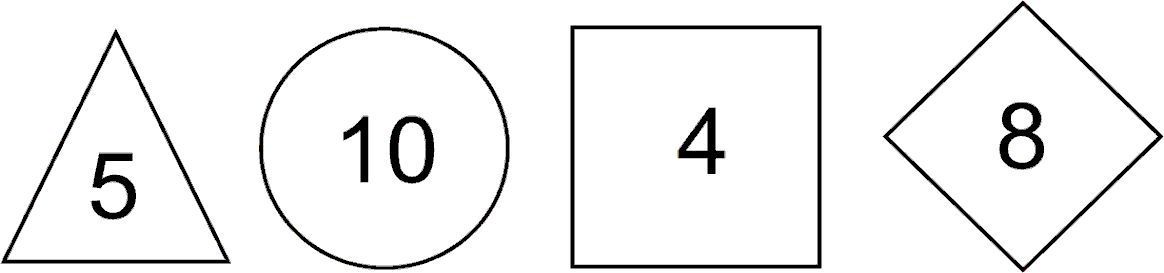 По истечении заданного времени рисунок убирается и участники пишут в своих тетрадях сумму всех чисел, проставленных в фигурах. Затем необходимо нарисовать фигуры в правильной последовательности и написать в каждой фигуре число.
Игра «Анаграммы».Цель: развитие распределения внимания, логического мышления.
Психолог предлагает участникам анаграммы, например:АВОРОК ОШЛАКИнструкция:
В этих словах буквы перепутали свои места. Поставьте каждую из букв на своё место, чтобы получились правильные слова и запишите их в своих тетрадях.Психогимнастическое упражнение: «Дождик».
Инструкция:
Посмотрите, что-то падает с неба. Вытяните левую руку, откройте ладошку. Вытяните правую руку, откройте ладошку. Поймайте ладошками капельки дождя. Потянитесь вверх. Глубоко вдохните. Опустите руки вниз, стряхните капельки с ладошек. Выдохните. Повторим ещё раз.Игра «Опаздывающее зеркало».Цель: развитие распределения внимания, кинестетического восприятия 
Участники стоят в полукруге. 
Психолог:
Первый слева (ведущий), представь себе, что ты стоишь перед зеркалом и прихорашиваешься не спеша. Сделал одно движение – задержался на секунду, посмотри в зеркало. Другое движение – пауза, третье движение – снова пауза. Левый сосед должен начать повторять первое движение ведущего только тогда, когда он начнёт выполнять второе движение. Третий слева повторит первое движение ведущего, когда его правый сосед начнёт воспроизводить второе движение ведущего, а сам ведущий уже сделает третье движение. Таким образом, движения ведущего будут повторяться всеми стоящими в полукруге с отставанием на одно движение.Упражнение«Слова».Цель: развитие распределение внимания и ковергентного мышления .
Психолог:
Из букв данного слова составьте как можно больше новых слов. В новом слове каждую букву можно использовать столько раз, сколько она встречается в исходном слове.
Слово: ПЕРЕЛЕСОКУпражнение «Назови предмет».
Цель: развитие объёма и переключения внимания.
Учащимся по очереди предлагается перечислить предметы, например зелёного цвета в классе, затем черного, красного. Повторять названия предметов нельзя.Упражнение «Две линии».Цель: развитие воображения.
Психолог рисует на доске две линии и предлагает каждому из участников добавлять по одной линии, чтобы получился образ или предмет.
4. Рефлексия занятия.
По той же схеме. Прощание.Занятие №3Задачи: развитие концентрации, устойчивости, объёма, распределения, переключения внимания, пространственной ориентации, гибкости мышления, воображения.1. Приветствие
Ритуал приветствия.2. Разминка
Игра«Небо – земля – вода».
Цель: развитие объёма, распределения и переключения внимания.
Инструкция :
Попробуйте перебрасывать друг другу мячик. Но не просто так, а произнося при этом «небо», «земля» или «птица». Если вы называете: «небо», то тот, кому вы бросаете мяч, должен назвать какую-либо птицу, если – «земля» - название зверя, «воды» - название какой-нибудь рыбы. Будьте внимательны, постарайтесь не повторять названия животных.3. Основная часть
Упражнение«Минутка».Цель: развитие временной ориентации, концентрации и устойчивости внимания, волевой сферы.
См. занятие 1.Упражнение «Заполнить пропуски в словах».Цель: развитие устойчивости внимания, гибкости мышления.
Психолог предлагает участникам найти пропущенные буквы в словах (4 слова).
Психогимнастическое упражнение.
инструкция :
Сделайте глубокий вдох. Руки медленно поднимаются через стороны вверх. Задержка дыхания на вдохе. Выдох с открытым сильным звуком А-А-А. Руки медленно опускаются. Вдох. Руки поднимаются до уровня плеч через стороны. Задержка дыхания. Медленный выдох с сильным звуком О-О-О, обнять себя за плечи, опустить голову на грудь. Медленный глубокий вдох. Руки поднять до уровня груди. Задержка дыхания. Медленный выдох с сильным звуком У-У-У. Руки опустить вниз.Игра«Муха».Цель: развитие концентрации, устойчивости внимания, пространственной ориентации .
Психолог раздаёт участникам таблицы и диктует «перелёт мухи» внутри таблицы вправо – влево, вверх – вниз, но не по диагонали. Перелёт «мухи» дети отслеживают визуально.Упражнение «Дорисуй».Цель: развитие воображения .
Психолог предлагает участникам дорисовать предложенные линии так, чтобы получились изображения каких-либо предметов или образов.


4. Рефлексия занятия.
По той же схеме. Прощание.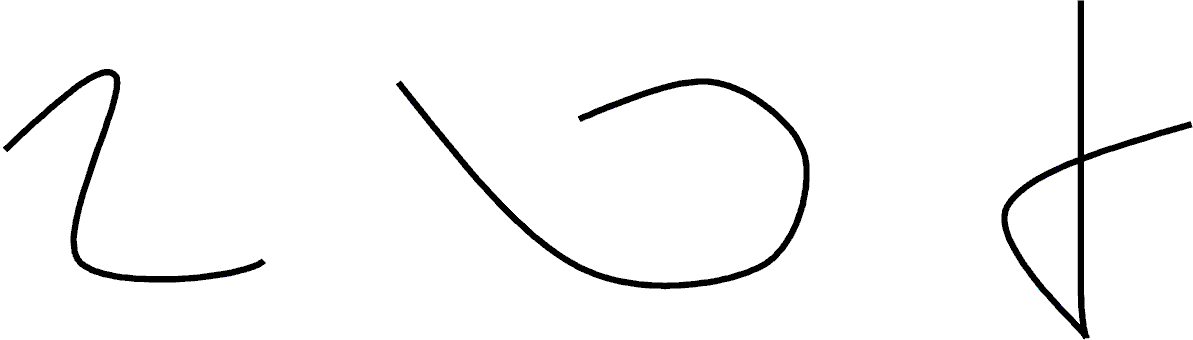 Занятие №4Задачи: развитие концентрации, распределения внимания, наблюдательности, зрительной памяти, логического мышления, воображения.1. Приветствие
Ритуал приветствия.2. Разминка
Игра«Путешествие сказочных героев».Цель: направленная на активизацию участников, развитие объёма внимания, слуховой памяти .
Участники сидят в кругу, выбирается водящий. Водящий подходит к каждому. Участники шёпотом сообщают ему выбранный для себя сказочный персонаж (из сказки, фильма, мультфильма). Водящий должен запомнить все образы и подозвать участников к себе. Например, «Ко мне идёт Баба-Яга» и т.д. Все участники выстраиваются за водящим, образуя цепочку. Водящий ведёт за собой группу, преодолевая препятствия, придуманные психологом.3. Основная часть
Упражнение «Каждой руке своё дело».
Цель: распределение внимания.
Психолог раздаёт участникам книги с иллюстрациями.
Инструкция :
Левой рукой перелистывайте листы книги, внимательно рассматривая иллюстрации, а правой рукой чертите геометрические фигуры по приведённому образцу: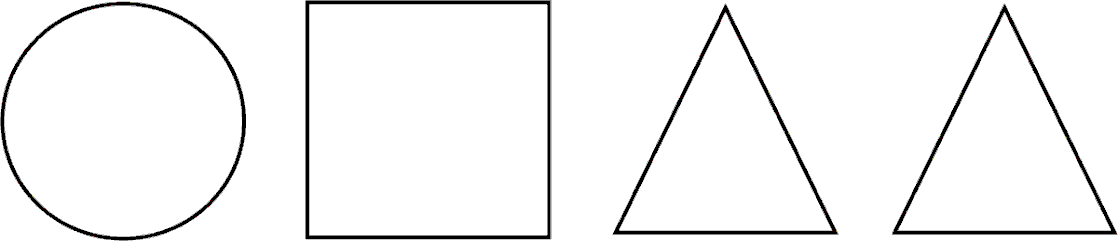 Работа продолжается в течение минуты.
Упражнение«Числовые ряды».Цель: развитие устойчивости внимания, умения устанавливать закономерности.
Участникам предлагается установить логические закономерности в числовых рядов и продолжить их, написав два последующих числа.
Например: 
2 4 6 8 10 _ _
5 1 8 1 11 _ _
9 2 7 2 5 _ _
Психогимнастическое упражнение.
Поднимаем руки вверх. Делаем глубокий вдох. Задерживаем дыхание. Тянемся вверх, пытаемся достать яблоко, растущее на дереве. Не получилось. Спокойно опускаем руки вниз. Выдох. Руки встряхнули. Ещё раз попытаемся сорвать яблоко. Поднимаем руки вверх, тянемся. Вдох. Задержка дыхания. Сорвали яблоко. Опускаем руки вниз. Выдох.Игра «Испорченный телефон».Цель: развитие концентрации внимания, наблюдательности, воображения .
Группа участников становится в ряд, спиной к водящему. Водящий поворачивает к себе лицом участника, стоящего рядом с ним и показывает жестом какой-либо предмет или действие. Затем водящий отворачивается, а участник, которому показали жест, демонстрирует его следующему игроку и т. д. Затем сравниваются по сходности жесты водящего и последнего игрока. Если жесты не совпадают, игроки анализируют в каком месте цепочки произошёл сбой. Каждый участник должен побывать в роли водящего.Игра«Анаграммы».Цель: распределения внимания, логического мышления .Учащимся предлагаются анаграммы, например:ЕНАТС ЫШАРК
4.Рефлексия занятия.
По той же схеме. Прощание.Занятие №5Задачи: развитие устойчивости внимания, смысловой памяти, логического мышления. 1. Приветствие
Ритуал приветствия.2. Разминка
Такая же как на занятии №13. Основная часть
Упражнеие «Пиктограммы».Цель:на развитие концентрации внимания, смысловой памяти .
Учащимся зачитываются слова или словосочетания, которые следует запомнить.
Инструкция:
Слов много, а чтобы легче их было запоминать, нарисуйте в тетради что-нибудь (какой-либо предмет или образ), что напомнит каждое из них. Рисовать можно картинки, но не буквы и числа. Не старайтесь вырисовывать, качество рисунков неважно. Важно то, чтобы они правильно передавали смысл слова или словосочетания.
Слова:
1) весёлый праздник,
2) вкусный ужин,
3) строгая учительница.
4) тяжёлая работа,
5) тёплый ветер,
6) болезнь,
7) обман, 
8) расставание,
9) развитие,
10) слепой мальчик,
11) страх,
12) дружная компания.Затем участники по своим рисункам воспроизводят данные слова и словосочетания. В конце занятия проводится повтор.
Упражнение «Вставь недостающее число».
Цель: развитие устойчивости внимания и логического мышления Психолог показывает участникам картинки, на которых в изображённых предметах записаны числовые ряды.
Инструкция:
Внимательно посмотрите на числовые ряды и установите логическую закономерность в их построении, продолжив каждый из них одним последующим числом.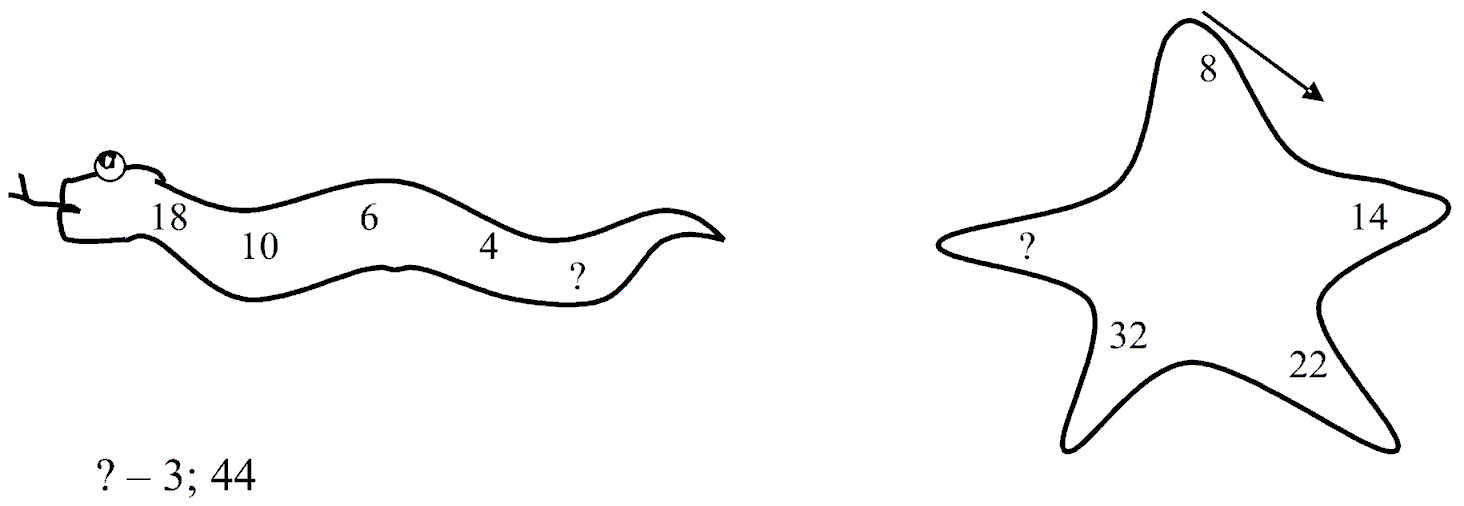 
Психогимнастическое упражнение: 
Психолог просит детей закрыть глаза.
Инструкция:
Сделайте глубокий вдох и представьте, что вместе с этим вдохом вы взбираетесь вверх по радуге, а, выдыхая – съезжаете с неё как с горки. 
Упражнение повторяется три раза. После его выполнения желающие могут поделиться своими впечатлениями.Игра«Птичка».Цель: развитие устойчивости и объёма внимания .
Перед игрой каждый участник подбирает для себя «фант» (мелкая вещь). Игроки усаживаются вокруг водящего. Водящий даёт остальным игрокам названия деревьев: дуб, клён, липа … Каждый должен запомнить своё название. Водящий, например, говорит: « Прилетела птичка и села на дуб». «Дуб» должен ответить: «На дубу не была, улетела на ёлку». «Ёлка» называет другое дерево и т.д. Кто пропустит отдаёт свой фант водящему.Игра«Бег ассоциаций».Цель: развитие концентрации, объёма внимания, гибкости мышления.
Психолог называет любое слово. Один из участников говорит, с чем ассоциируется данное слово. Следующий участник называет свою ассоциацию на предложенное слово предыдущего участника .
Инструкция:
Будьте внимательны, не повторяйте слова.
Из предложенных участниками слов строится логическая цепочка. В конце задания психолог записывает первое и последнее слово цепочки и спрашивает каждого участника, какую связь он видит между данными словами.4. Рефлексия занятия.
По той же схеме. Прощание.Занятие №6Задачи: развитие концентрации, устойчивости, объёма внимания, пространственной ориентации, смысловой памяти, воображения.1. Приветствие
Ритуал приветствия. 2. Разминка
Игра «Узнай по голосу».
Цель: развитие концентрации внимания, активизация на работу .
Водящий поворачивается спиной к группе участников.
Психолог:
«…, ты сейчас в лесу, мы тебе кричим: «Ау!» Глазки крепко закрывай, кто позвал тебя, узнай!»
Участники произносят «Ау!», стараясь изменить свой голос. Водящий должен отгадать участника, зовущего его.3. Основная часть
Упражнение«Слова – признаки».Цель: развитие концентрации внимания и смысловой памяти .
Психолог предлагает участникам внимательно прослушать слова и к каждому слову подобрать слово – признак. Например, мяч – резиновый. Слово – признак записывается в тетрадь.
Слова: 1) холод;
2) вода;
3) дым;
4) трава;
5) окно;
6) стол;
7) снег;
8) луна;
9) день;
10) крик.
По словам – признакам участники воспроизводят предложенные психологом слова.Упражнение «Человечек».Цель: развитие концентрации внимания, пространственной ориентации .
Психолог диктует участникам графический диктант.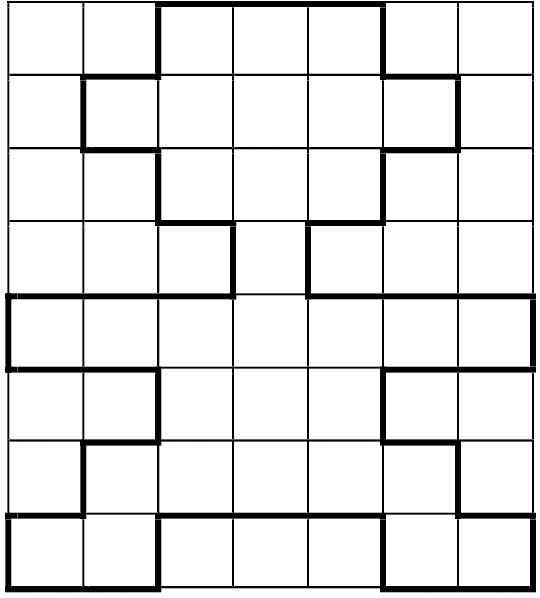 
Психогимнастическоеупражнение.
Психолог:
Представьте, что фокусник превратил вас в игрушки. Закройте глаза и постарайтесь увидеть, в какую игрушку вы превратились. А теперь откройте глаза и постарайтесь позой или движением изобразить вашу игрушку. Остальные участники угадывают, что это за игрушки.Упражнение«Занимательный вопрос».
Цель: развитие объёма внимания .
Психолог предлагает участникам внимательно послушать и ответить на вопрос:
Мама попросила сына купить в магазине: мясо, мыло, спички.
Сын купил: масло, сало, спички, мясо.
Что же он забыл купить? (мыло)
Что он купил лишнего? (масло, сало)
Упражнение«Дорисуй фигуру».Цель: развитие творческого воображения.
Психолог предлагает участникам дорисовать фигуры, чтобы получились интересные предметы или образы.

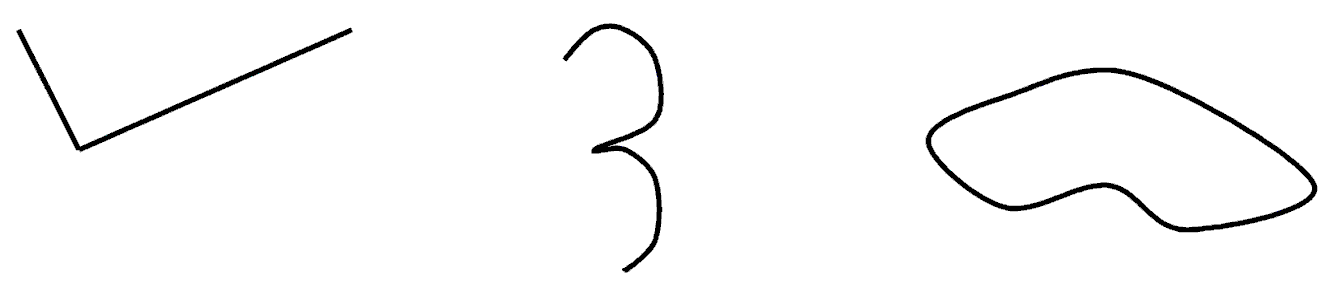 
4. Рефлексия занятия.
По той же схеме. Прощание.Занятие №7Задачи: развитие концентрации, устойчивости, распределения внимания, логического мышления, эмоционально-экспрессивное развитие.1. Приветствие
Ритуал приветствия.2. Разминка
Игра«Плечом к плечу».Цель: развитие коммуникативных навыков, активизация участников.
Игроки выстраиваются парами. Учащиеся должны передавать небольшой по размерам мячик от одной паре к другой, придерживая его только плечами.3. Основная часть
Упражнение «Закодированные примеры».Цель: развитие распределения внимания и логического мышления.
Участникам предлагается, используя ключ к шифру, решить примеры:
ОС – МИ = ТС + МК =
КО + ВП = МАА – МО =Ключ:Игра «Четыре стихии».Цель: развитие устойчивости внимания.
Игроки стоят по кругу. Учащимся дается инструкция: на слово «земля», все должны опустить руки вниз, если слово «вода» - вытянуть руки вперёд, если слово «воздух» - поднять вверх, слово – «огонь» - произвести вращение руками. Упражнение «Задумай рисунок».Цель: развитие переключения внимания, воображения.
Каждый участник должен рисовать только одним карандашом и только определённого цвета. У каждого свой листок.
Учащимся предлагается задумать рисунок и начать рисовать, но на счёт «раз, два, три» участники должны передать свой листок соседу слева, а у соседа справа взять листок и дорисовать его рисунок. Передавать листки по команде до тех пор, пока не вернётся каждому из участников свой листок. Его можно будет определить по цвету своего карандаша.
После работы рассказывают правильно ли другие участники поняли их задумки и дорисовали рисунок?Психогимнастическое упражнение.
Инструкция:
Сделайте вдох и расслабьтесь. Положите подбородок на грудь. Поверните подбородок и шею направо, затем налево. Повторите это три раза. Приподнимите плечи, затем опустите их.Упражнение «Реши анаграммы».
Цель: развитие устойчивости внимания, логического мышления.
Ведущий предлагает участникам решить анаграммы:КАУТ КАБОСА ЦИРУКА КАЙНЕДИ
Исключить лишнее слово. 4. Рефлексия занятия.
По той же схеме. Прощание.Занятие №8Задачи: развитие концентрации, устойчивости и объёма внимания, наблюдательности, зрительной памяти, логического мышления, воображения, развитие языка жестов, мимики, пантомимики.1. Приветствие
Ритуал приветствия.2. Разминка
Игра«Колечко».Цель: на развитие наблюдательности.
Выбирают водящего, ему дают «колечко» - любой маленький предмет. Участники становятся полукругом, держа перед собой ладони «лодочкой». Водящий проходит всех участников, вкладывая свои ладони в ладони каждого из них. При этом он незаметно оставляет «колечко» в ладонях какого-либо из участников. Пройдя всех, водящий говорит: «Колечко, колечко, выходи на крылечко». Задача обладателя «колечка» - выбежать вперёд, задача всех остальных участников – постараться предугадать и не выпустить участника с «колечком» из ряда.3.Основная часть
Упражнение «Шесть квадратов».Цель: развитие концентрации, объёма внимания, зрительной памяти.
В 6 квадратах изображены точки. Ведущий предлагает участникам сделать в тетрадях заготовки – 6 пустых квадратов. Затем предъявляет детям последовательно 6 квадратов и просит запомнить расположение точек. Время запоминания – 1 минута. Затем участники рисуют точки по памяти в нарисованных заготовках. 
Ведущий предъявляет квадраты по мере усложнения расположения и увеличения количества точек.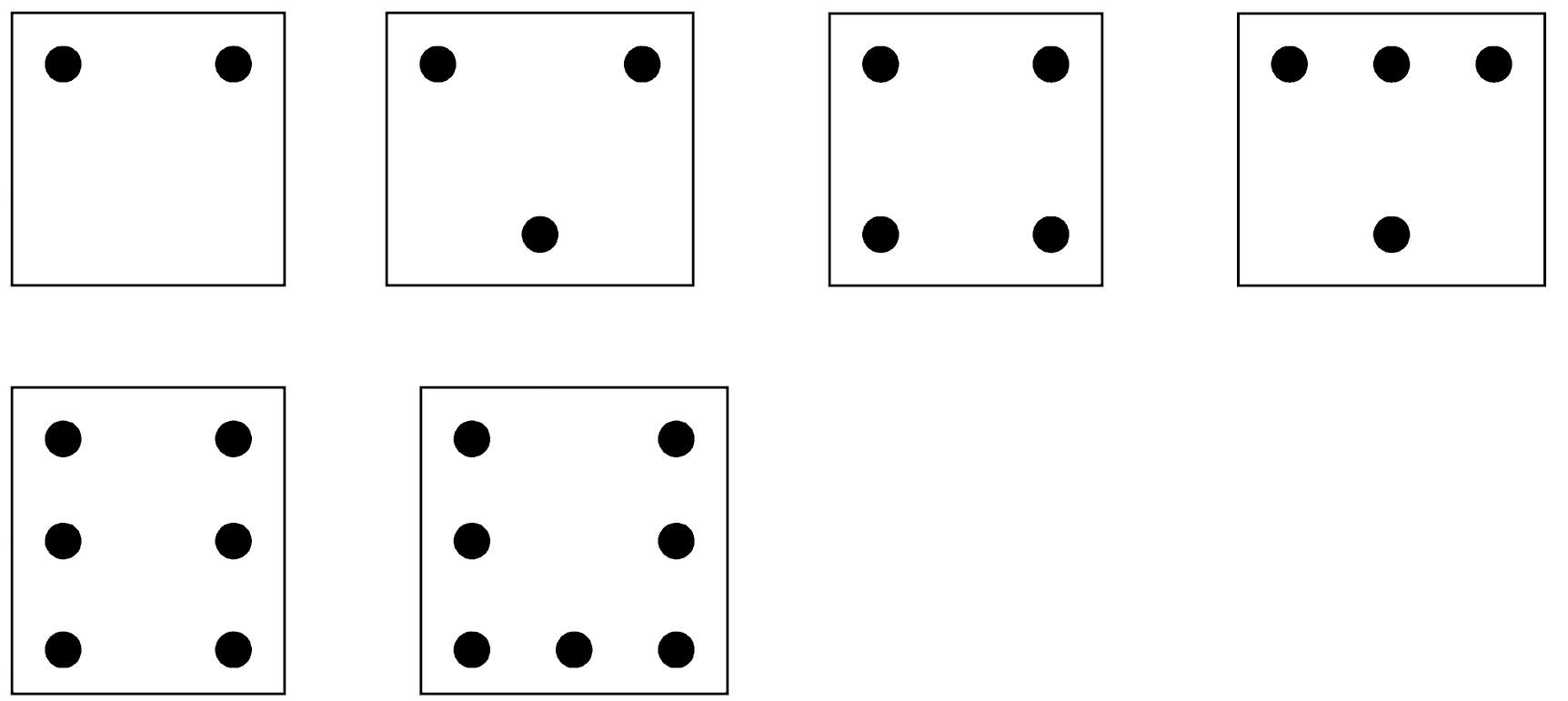 Психогимнастическое упражнение.
Инструкция:
Представьте, что в вашей груди находится воздушный шарик. Глубоко вдохните, сделайте выдох через рот. Снова вдохните и представьте, как шарик наполняется воздухом и становится всё больше и больше. Медленно выдохните ртом, как будто воздух тихонько выходит из шарика. Сделайте паузу и сосчитайте до 5. Снова вдохните, задержите дыхание, считая до 3, представляя внутри себя надутый шарик. Выдохните, почувствуйте, как тёплый воздух проходит через горло, рот.Игра «Запретное слово».
Цель: развитие концентрации внимания.
Ведущий называет любые слова, участники их повторяют. Например, лампа – лампа, небо – небо и т. д. Но есть одно запретное слово – «бегемот», которое нельзя повторять, а нужно, например, хлопнуть в ладоши.Упражнение«Изобрази сказку».
Цель: развитие воображения, пантомимики, наблюдательности .
Психолог делит участников на две команды. Каждая команда задумывает сюжет какой-либо известной сказки или мультфильма и пытается изобразить её без слов, с помощью жестов, мимики, пантомимики.
Затем, одна из команд показывает свою сказку, а другая команда, внимательно посмотрев её, должна отгадать показанную сказку.
Это упражнение также развивает у детей умение договариваться и совместно координировать действие.4. Рефлексия занятия.
По той же схеме. Прощание.Занятие №9Задачи: развитие концентрации, устойчивости внимания, зрительной памяти, логического мышления, волевой сферы, воображения. 1. Приветствие
Ритуал приветствия. 2.Разминка
Упражнение«Волшебный мешочек».Цель: осознание своего эмоционального состояния, снятие напряжения.
Ведущий предлагает участникам сложить в «волшебный мешочек» все отрицательные эмоции: злость, обиду, грусть и т.п. Этот мешочек со всем плохим, что в нём есть завязывается и выбрасывается. Игра « Число 10»Цель: развитие концентрации и устойчивости внимания.
Инструкция:
Встаньте в круг. Я буду бросать вам мячик. Если я назову число меньше 10, то вы назовёте любое имя, если больше 10 – любой день недели. 3. Основная часть
Упражнение«Найди буквы».Цель: развитие концентрации и устойчивости внимания.
Учащиеся получают вырезки из газет, в которых предлагается найти все буквы «а» и зачеркнуть их чертой, буквы «н» обвести в кружочек, буквы «м» подчеркнуть снизу линией. Время выполнения задания 5 минут.Упражнение «Установление закономерностей».Цель: развитие логического мышления.
Ведущий показывает участникам картинки, на которых в изображённых предметах записаны числовые ряды.
Инструкция:
Внимательно посмотрите на числовые ряды и установите логическую закономерность в их построении. Найдите недостающее число.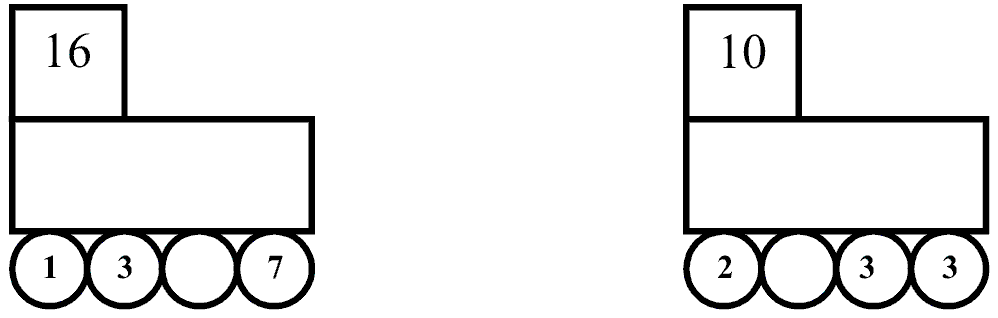 Психогимнастическое упражнение
Сделайте вдох носом. Мы начинаем поездку на лифте. Почувствуйте, как воздух начинает свой путь от подвала (живота). Выдох через рот. Снова вдохните – воздух поднимается на один этаж выше (желудок). Выдох. Вдохните ещё раз и поднимите лифт на следующий этаж (грудь). Выдох. А сейчас поднимемся на последний этаж. Вдох (голова). Выдох. Когда выдохните, ощутите, что всё напряжение и волнение вышли из тела, словно из двери лифта.Игра«Заколдованный принц».
Цель: развитие волевой сферы, воображения.
Инструкция:
Вы, заколдованные принцы и принцессы, превращённые злой колдуньей в ледяные статуи. Сейчас вы замрёте, ваши лица и тела должны оставаться неподвижными. Добрый волшебник (кто-либо из детей) должен вас расколдовать – сделать так, чтобы вы улыбнулись или рассмеялись. Чем дольше вы удержитесь от смеха, тем лучше. Водящий старается рассмешить «заколдованного» и если ему это удаётся, «заколдованный» становится водящим. Игра прекращается, когда все участники игры будут «расколдованы». Упражнение «Закодированные слова».Цель: развитие распределения внимания и логического мышления, зрительной памяти.
Ведущий предлагает участникам расшифровать 7 закодированных слов. Даётся ключ к шифру. Каждая буква соответствует определённому числу.Слова:6740 (лиса) 
434675 (суслик)
43125 (сурок)
624Ь (лось)
184Ь (рысь)
9265 (волк)
521290 (корова)Ключ:
Участники записывают расшифрованные слова в тетради. 
4. Рефлексия занятия.
По той же схеме. Прощание.Занятие № 10Задачи: развитие концентрации, устойчивости, распределения внимания, смысловой памяти, оперативной памяти, логического мышления, грамматических и математических навыков.1. Приветствие
Ритуал приветствия.2. РазминкаИгра«Назови соседей».Цель: развитие концентрации внимания и закрепления математических навыков.
Играющие стоят в круге. Ведущий бросает мяч ребёнку и называет числа от 0 до 20. Поймавший мяч должен назвать «соседей», то есть числа на 1 меньше и на 1 больше. После этого он возвращает мяч психологу.3. Основная частьИгра «Пишущая машинка».Цель: развитие концентрации внимания.
Каждому играющему присваивается название букв из алфавита. Затем произносится слово или фраза из 2-3 слов. По сигналу участники начинают печатать: «буквы» по – очерёдности построения слова хлопают в ладоши. Когда слово будет напечатано, все дети хлопают в ладоши вместе.
Слова: ЗЕМЛЯ, ПУТНИК, СОРВАТЬ ЦВЕТОК.
Распределение букв по игрокам: 
1 – А Е, 2 – О У, 3 –Ь В, 4 – К Ц, 5 – З Л, 6 – М П, 7 – Т Н, 
8 – И С, 9 – Р Я. Упражнение «Пиктограммы».Цель: развитие концентрации внимания, смысловой памяти.
Ведущий читает слова или словосочетания, которые участникам следует запомнить.
Инструкция:
Слов много, а чтобы легче их было запоминать, нарисуйте в тетради что-нибудь (какой-либо предмет или образ), что напомнит каждое из них. Рисовать можно картинки, но не буквы и числа. Не старайтесь вырисовывать, качество рисунков неважно. Важно то, чтобы они правильно передавали смысл слова или словосочетания.
Важно показать пример выполнения задания.
Слова:
1) золотой ключик;
2) зелёное дерево;
3) шариковая ручка;
4) письмо дедушке;
5) купание;
6) червивый гриб;
7) авария;
8) сломанный стул;
9) красивая девочка;
10) медовый пряник.Затем участники по своим рисункам воспроизводят данные слова и словосочетания. В конце занятия проводится повтор. Психогимнастическое упражнение.
Сделайте несколько глубоких вдохов и выдохов. Закройте глаза. Представьте прекрасное голубое небо. По нему двигаются облака. Вы наблюдаете за ними. Пусть ваши мысли улетают вместе с облаками. Вы сосредоточены на небе. Вы спокойны и ощущаете покой, тишину и радость. Откройте глаза. Глубоко вдохните и выдохните. Игра «Кем был?»
Цель: развитие концентрации внимания, логического мышления.
Ведущий предлагает участникам встать в круг. Бросает детям мяч по-очереди и задаёт вопрос: «Кем (чем) был раньше?»
Слова: 
• Цыплёнок - …
• Корова - …
• Дуб - …
• Рыба - …
• Лошадь - …
• Хлеб - …
• Рубашка - …
• Лягушка - …
• Овца - …
• Лёд - …  4. Рефлексия занятия.
По той же схеме. Прощание.Занятие №11Задачи: развитие концентрации и распределения внимания, умения сосредотачиваться; развитие зрительной и смысловой памяти; развитие гибкости мышления.1. ПриветствиеРитуал приветствия. 2. РазминкаИгра«Закончи предложение».
Цель: развитие концентрации внимания, логического мышления.
Ведущий предлагает участникам закончить предложения. Игра проводится с использованием мяча.
Варианты предложений:
• Лимоны кислые, а сахар …
• Собака лает, а кошка …
• Ночью темно, а днём …
• Трава зелёная, а небо …
• Утром мы завтракаем, а днём …
• Птица летает, а змея …
• Зимой холодно, а летом …
• Ты смотришь глазами, а дышишь …
• Из шерсти вяжут, а из ткани…
• Дрова пилят, а гвозди …3. Основная частьУпражнение «Четыре формы».
Цель: развитие концентрации, объёма внимания, зрительной памяти.
Ведущий предлагает участникам внимательно посмотреть и запомнить 4 формы с изображёнными на них значками. Время запоминания – 20 секунд. Затем, дети в своих тетрадях изображают 4 формы .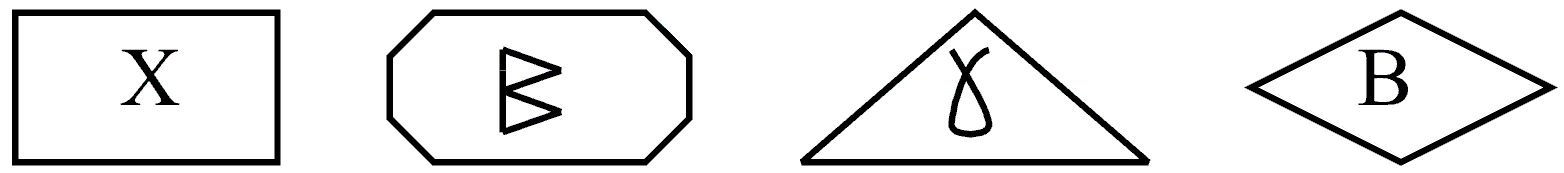  Психогимнастическое упражнение.
Инструкция:
Представьте, что вы капитаны. Вы стоите на мостике корабля и смотрите вперёд. Над головой тёмное небо. Высокие, крутые волны разбиваются о борт корабля. Но капитаны не боятся бури. Они чувствуют себя сильными, смелыми, уверенными. Они доведут свой корабль до места назначения. Примите такую же позу, как у капитана: спина прямая, ноги расставлены, взгляд устремлён вперёд.Игра «Слушаем тишину»Цель: развитие регулятивного компонента.
Ведущий предлагает участникам внимательно послушать и запомнить то, что происходит вокруг и за пределами кабинета. Затем каждый участник рассказывает, что они слышали. Игра«Бег ассоциаций».Цель: развитие концентрации, объёма внимания, гибкости мышления.
Ведущий предлагает слово: ТИШИНА. Один из участников говорит, с чем ассоциируется данное слово. Следующий участник называет свою ассоциацию на предложенное слово предыдущего участника и т.д. 
Инструкция:
«Будьте внимательны, не повторяйте слова».
4. Рефлексия занятия.
По той же схеме. Прощание.Занятие 12Задачи: развитие концентрации, переключения внимания; развитие смысловой памяти; развитие логического мышления, умения выполнять действия по аналогии; повышение уверенности в себе; развитие саморегуляции; развитие воображения. 1. Приветствие
Ритуал приветствия. 2. Разминка
Игра «Мышеловка».Цель: настрой на работу, развитие коммуникативных навыков.
Инструкция:
Встаньте в круг плотно друг к другу, обнимите друг друга за пояс – это «мышеловка». Водящий – «мышь» - находится в кругу. Его задача – вылезти из «мышеловки»: отыскать «дырочку», уговорить кого-то, чтобы его выпустили, найти другие способы действия.
Ведущий следит за тем, чтобы ученики не причинили вреда водящему, не нарушали правила работы. 3. Основная часть
Упражнение «Отгадай букву».Цель: развитие концентрации, объёма внимания, мышления.
Инструкция:
Внимательно посмотрите на фрагменты букв. Вы должны узнать буквы и запомнить их (важна очерёдность построения ряда).
Время запоминания – 20-30 секунд.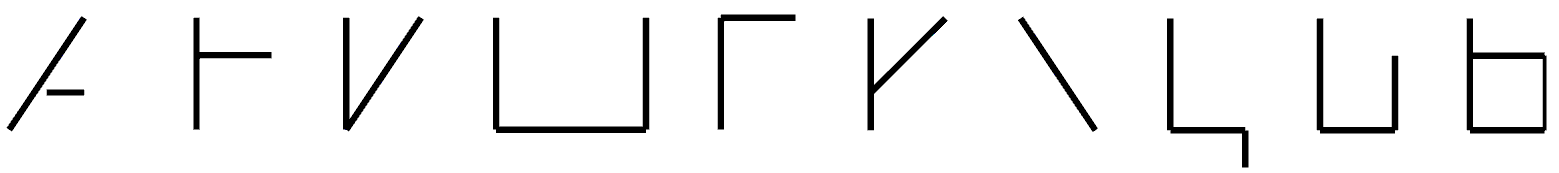 Психогимнастическое упражнение.
Инструкция:
Встаньте в круг, не сгибая коленей, дотянитесь руками до кончиков пальцев ног. Я начну считать от одного до десяти. На каждый счёт вы будете поднимать руки как бы на ступеньку выше. Таким образом, на счёт «10» ваши руки будут подняты вверх. Чем выше будут подниматься ваши руки, тем бодрее будет ваш дух.Упражнение «Дорисуй».Цель: развитие воображения.
Ведущий предлагает участникам дорисовать фигуры, чтобы получились интересные предметы или образы.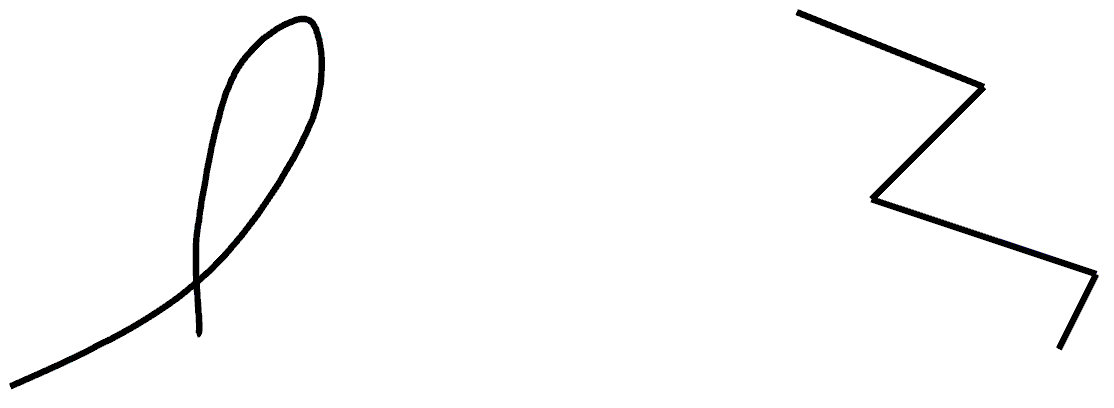 4. Рефлексия занятия.
По той же схеме. Прощание.Занятие №13Задачи: развитие концентрации, устойчивости внимания, наблюдательности, пространственной ориентации, логического мышления, воображения; пополнение активного словаря. 1. Приветствие
Ритуал приветствия. 2. Разминка
Игра «Наоборот»Цель: развитие концентрации внимания, логического мышления, пополнение активного словаря.
Инструкция:
Встаньте в круг. Я буду называть слово и бросать вам по очереди мячик. Вы будете должны подобрать к заданному слову противоположное по смыслу или значению.Слова: 
1) чёрный; 
2) плакать –
3) опускаться –
4) открывать – 
5) начинать –
6) ночь –
7) левый –
8) наверху –
9) близко –
10) нападать –
11) хороший –
12) тонкий – 3. Основная часть
Упражнение «Круг в квадрате».Цель: развитие пространственной ориентации.
Ведущий предлагает участникам, закрыв глаза, нарисовать в тетрадях квадрат, затем вписать в него круг. Сделать несколько попыток выполнения задания. Упражнение «Установление закономерностей».Цель: развитие логического мышления. Ведущий демонстрирует участникам картинки, на которых в изображённых фигурах записаны числовые ряды.Инструкция:
Внимательно посмотрите на числовые ряды и установите логическую закономерность в их построении. Найдите недостающее число.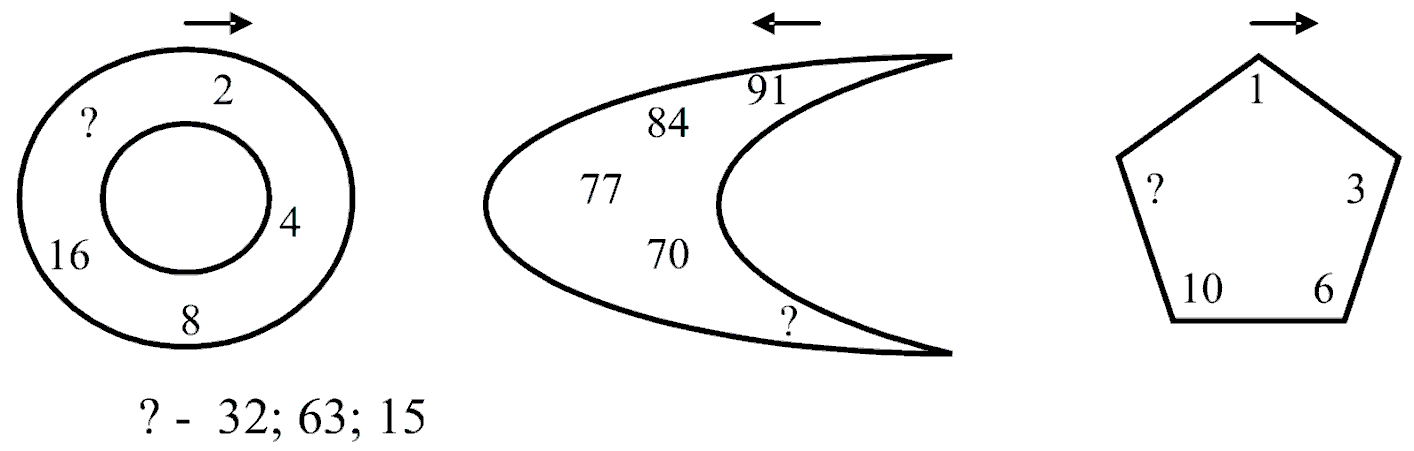  Психогимнастическое упражнение.
Инструкция:
Представьте, что у вас в руках маленький беспомощный птенец. Он мокрый, замёрзший, взъерошенный. Вытяните руки ладонями вверх. Сложите ладошки, спрячьте в них птенца. Согрейте его. Подышите на него, согревая своим ровным, спокойным дыханием, приложите ладошки к своей груди. Поделитесь с птенцом добротой своего сердца. А теперь раскройте ладошки и вы увидите, что птенец радостно взлетел, улыбнитесь ему и не грустите, он ещё прилетит к нам.  Игра «Гомеостат».Цель: развитие наблюдательности, развитие сплоченности коллектива.
Участники выстраиваются в круг. По команде ведущего все выбрасывают пальцы. Группа должна стремиться к тому, чтобы все участники выбросили одно и то же число пальцев.Запрещено договариваться, перемигиваться, нельзя пытаться согласовать свои действия. Упражнение «Задачки»Цель: развитие концентрации внимания, логического мышления.
Ведущий предлагает внимательно послушать и решить задачи .
Задачи:
1. Сколько в комнате кошек, если в каждом из 4-ёх углов комнаты сидит по одной кошке, а против каждой кошки сидит по три кошки?
2. На столе стояло 3 стакана с вишней. Костя съел один стакан вишни. Сколько стаканов осталось?
3. Чтобы сварить 1 кг. мяса требуется 1 час. За сколько часов сварится 2 кг. мяса?4. Рефлексия занятия.
По той же схеме. Прощание.Занятие 14Задачи: развитие концентрации, устойчивости, распределения, объёма внимания, смысловой памяти, логического мышления. 1. Приветствие
Ритуал приветствия. 2. РазминкаИгра«Закончи предложение».
Цель: развитие концентрации внимания, логического мышления.
Ведущий предлагает участникам закончить предложения. Игра проводится с использованием мяча.
Варианты предложений:
• Лимоны кислые, а сахар …
• Собака лает, а кошка …
• Ночью темно, а днём …
• Трава зелёная, а небо …
• Утром мы завтракаем, а днём …
• Птица летает, а змея …
• Зимой холодно, а летом …
• Ты смотришь глазами, а дышишь …
• Из шерсти вяжут, а из ткани…
• Дрова пилят, а гвозди … 3. Основная часть
Упражнение «Анаграммы»Цель: развитие устойчивости внимания, логического мышления.
Ведущий предлагает участникам решить анаграммы:ЕУЗНКЦ ООСВЛ АИЦПТ Психогимнастическое упражнение.
Инструкция: 
Наберите в руки воображаемый песок (на вдохе), Сильно сожмите пальцы в кулак, удерживайте песок в руках (задержка дыхания). Постепенно раскрывайте пальцы (выдох), песок высыпается из ваших рук. Стряхните песок с рук, расслабляя кисти и пальцы. Уроните руки вдоль тела: лень двигать тяжёлыми руками. Игра«Путаница».Цель: направленная на формирование коммуникативных навыков.
Выбирается водящий. Остальные участники, взявшись за руки, образуют круг. Водящий отворачивается. А остальные участники начинают «запутываться», меняя своё положение в круге, но не размыкая рук. Водящему нужно распутать, вернув каждого в первоначальное положение. Упражнение «Фигурный ряд».Цель: развитие объёма, распределения внимания.
Ведущий предлагает участникам зарисовать в тетрадях ряд фигур, затем дает инструкцию: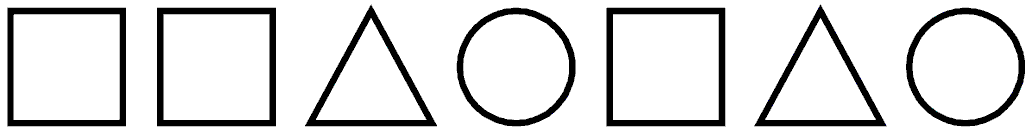 Инструкция:
1) Поставьте «крестик» во 2-ом треугольнике слева и знак «минус» в любом кружочке.
2) Зачеркните все квадратики и треугольники, стоящие после кружочков.
3) Подчеркните квадратики, стоящие перед треугольниками, но не после кружочков.4. Рефлексия занятия.
По той же схеме. Прощание.Занятие №15Задачи: развитие концентрации, переключения внимания; развитие смысловой памяти; логического мышления; тактильных ощущений; пространственной ориентации. 1. Приветствие
Ритуал приветствия. 2. Разминка
Игра «Ухо – нос».Цель: развитие переключения внимания.
Инструкция: 
Правой рукой дотроньтесь до левого уха, а левой рукой возьмитесь за нос.
По сигналу участники должны поменять руки: левой рукой дотронуться до правого уха, а правой рукой – до носа. И так несколько раз. Игра«Кем будет?»
Цель: развитие концентрации внимания, логического мышления.
Участники стоят по кругу. Ведущий каждому, по очереди, бросает мячик и задаёт вопрос: «Кем (чем) будет…?»
Вопросы:
Кем будет яйцо?
…………… цыплёнок?
…………… мальчик?
…………… жёлудь?
………… семечко?
………… икринка?
………… гусеница?
………… мука?
………… железо?
………… кирпич?
………… ткань?
………… ученик?
………… шерсть?
………… ягнёнок? 3. Основная часть
Упражнение«Смысловые пары».Цель: развитие концентрации внимания, смысловой памяти.
Ведущий предлагает участникам запомнить слова и затем составить из них смысловые пары.
Слова: холод, лес, телёнок, книга, стрекоза, ель, обезьяна, комар, банан, слово, корова, снег.
(холод – снег, лес – ель, телёнок – корова, книга – слово, стрекоза – комар, обезьяна – банан).Упражнение «Продолжи ряд».Цель: развитие устойчивости внимания, логического мышления.
Инструкция:
Посмотрите внимательно на 3 фигуры. Подумайте, какая будет 4-ая фигура?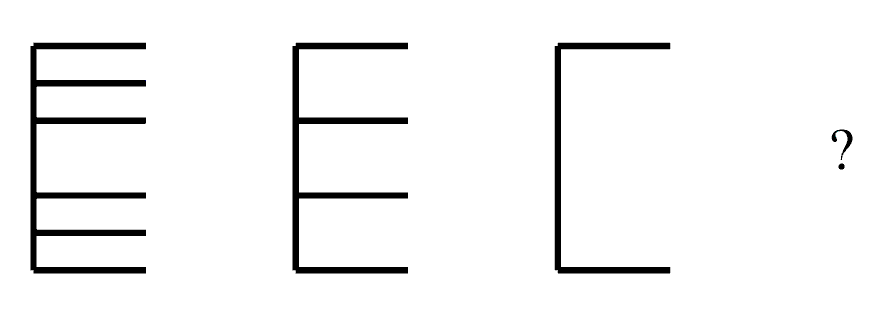  Психогимнастическое упражнение.
Инструкция:
Встаньте прямо. Шея, голова, плечи выпрямлены, но не напряжены. Покачайтесь с носка на пятку, пока не почувствуете лёгкое растяжение в икрах. Напрягите мышцы ног, живота и груди. Ощутите себя неподвижными, как скала.
Игра «Прикосновения».Цель: развитие тактильных ощущений.
Водящий участник закрывает глаза, а кто-либо из присутствующих дотрагивается до руки. Водящий отгадывает и называет по имени того, кто прикоснулся к нему. 4. Рефлексия занятия.
Психолог спрашивает детей, с чем они познакомились на занятии, что понравилось, что не понравилось?      Приложение 2Упражнения на развития мышления. В школе интеллектуальное развитие ребенка часто остается без внимания. Это связано с несколькими причинами. Во-первых, доминирующей деятельностью является усвоение знаний и умений, что предполагает решение задач, которые всегда имеют готовое решение. Дети привыкают решать задачи на основе уже выученного правила, они не могут действовать самостоятельно, чтобы найти новый способ решения. Во-вторых, постоянное решение типовых задач обедняет личность ребенка. Дети привыкают оценивать себя, свои возможности только через успешное или неуспешное решение типовых задач, решение которых зависит от степени усвоения определенных знаний. Это приводит к тому, что самооценка ребенка зависит только от прилежания и старательности в освоении новых знаний и правил, а не от сообразительности, оригинальности и выдумки.В связи с названными причинами, развитие и коррекция интеллектуальных способностей у детей младшего школьного возраста является одной из важных задач работы психолого-педагогического состава школы.В качестве примера можно предложить несколько игровых упражнений, проведение которых возможно на классных часах, разминках перед занятиями и т.п.Упражнение “Загадки”На одном берегу – цыплята, а на другом – утята. Посередине островок. Кто быстрее доплывет до островка?Мама несет тяжелые сумки. Дочка говорит:- Мамочка, давай я тебе помогу. Я понесу сумки, а ты возьми меня на ручки.Поможет ли девочка маме? Почему?Девочку Лену спросили:- У тебя есть сестра?- Есть.- А у твоей сестры есть сестра?- Нет, - ответила Лена.А как ты думаешь?Дети в лесу собирали шишки. У мальчиков были большие ведерки, красные, без дна. А у девочек маленькие, зеленые. Кто больше соберет шишек?У девятилетнего мальчика была кошка с коротким хвостом. Она съела мышку с длинным хвостом, а мышка проглотила соломинку вместе с зернышком. Сколько лет мальчику, у которого была кошка?У стола четыре угла. Если один угол отпилить, сколько углов останется?Задания на подключение предметного (житейского) опыта детей.Задание 1. Назовите изображённые на рисунке геометрические фигуры. Найдите лишнюю фигуру и объясните, почему она лишняя.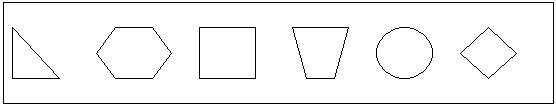 Задание 2. С какой цифры начинается запись чисел?14 18 111 19 10 100Задание 3. Как называется данная фигура? Почему она получила такое название?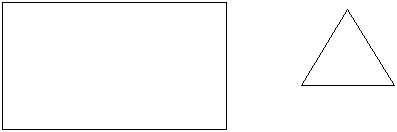 Задания на выделение существенных признаков понятияЗадание 1. Прочитайте слова в скобках. Подчеркните те слова, которые являются наиболее существенными для данного предмета.А) БОЛЬНИЦА (сад, врач, помещение, радио, больные)Б) ШКОЛА (здание, ученики, мел, доска, буквы)В) РЕКА (вода, берег, рыба, рыболов, тина)Г) КНИГА (картинка, слово, бумага, читатель, библиотека)Д) СПОРТ (медаль, стадион, победа, соревнование, музыка)Е) КОМПЬЮТЕР (экран, клавиатура, считает, выполняет команды)Ж) ПРИНТЕР (печатает, белый, бесшумный, подключён к компьютеру)Задание 2. Укажите предмет, характерным признаком которого является:А) Шкала с делениями.Б) Выставление оценок и запись замечаний.В) Прослушивание музыки.Г) Просмотр фильмов.Задание 3. Нарисуйте предметы, существенными признаками которых являются следующие: круглый и съедобный; круглый и несъедобный.Задание 4. Чем отличается:А) Окно от двери.Б) Указка от карандаша.В) Круг от овала.Г) Лист берёзы от листа клёна.Задание 5. Чем похожи слова каждой группы? Как можно одним словом назвать каждую из предложенных групп?А) Шоссе, дорога, тропинка.Б) Город, деревня, посёлок.В) Сложение, деление, вычитание.Задания, направленные на формирование умений производить основные логические операции над понятиями: обобщение, ограничение, деление и определениеА)Задания на установление закономерностей.Задание 1. Вставьте пропущенные числа:А) 5, 15, _______, 35, _______, 55;Б) 14, 24, _______, _________, 54;В) 2, 12, 22, _______, _______, ________;Г) 1,3, ________, ________, 9, ________;Д) 2, 4, 6, ________, ________, ________;Задание 2. определите закономерность повторения фигур и дорисуйте последовательности.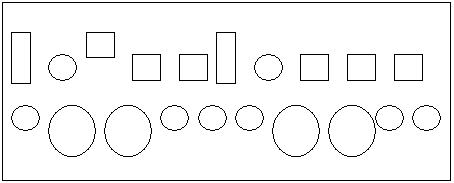 Задание 3. Какая из фигур должна стоять в пустой клетке таблицы?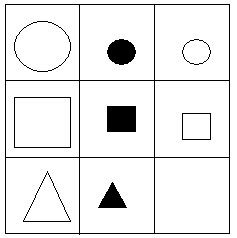 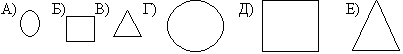 Задание 4. определите закономерность повторения последовательности и нарисуйте эту последовательность: дерево, куст, цветок, дерево, куст, цветок…Б) Задания на объединение и разделение объектов по каким-либо признакам.Задание 1. Назовите одним словом следующие группы чисел:А) 2, 4, 6, 8, …Б) 1, 3, 5, 7, …В) 2, 4, 7, 9, 5, 6, …Г) 18, 25, 33, 48, 56, …Задание 2. Перечислено несколько предметов. Как их можно назвать одним словом?А) Суп, гуляш, каша, кисель.Б) Курица, гусь, утка, индейка.В) Лошадь, корова, овца, свинья.Г) Волк, лиса, медведь, заяц.Д) Картофель, свекла, лук, капуста.Е) Туфли, сапоги, кроссовки, тапочки.Задание 3. Какое слово лишнее в каждой группе? Вычеркните его. Назовите существенный признак полученной группы. Дайте название каждой группе слов.А) Ель, сосна, кедр, берёза.Б) Лук, огурец, яблоко, морковь.В) Гриб, ландыш, ромашка, василёк.Задание 4. Разделите следующие числа на две группы: чётные, нечётные, 1, 2, 3, 4, 5, 6, 7, 8, 9, 10.Задание 5. Разделите данные слова на группы по количеству слогов: пенал, ваза, лампа, абажур, перо, карандаш, тыква, парта, линейка, тетрадь, стол, пол, ручка, молоток, корень. Сколько групп получилось?Задание 6. Впишите данные слова в соответствующие столбцы таблицы: кукла, ботинки, пенал, валенки, мяч, портфель, ручка, тапочки, мишка, туфли, тетрадь, волчок, карандаш, кроссовки, пистолет.ОбувьИгрушкиШкольные вещиЗадание 7. числа 1, 2, 3, 5, 8, 12, 16, 24, 35, 48 распределите на две группы: однозначные и двузначные. В какой строке таблицы распределены на группы правильно?11,2,3,5,128,16,24,35,4821,2,3,5,8,1612,24,35,4831,2,3,5,812,16,24,35,4842,3,5,812,6,16,24,35,48Игровые развивающие задания и упражнения для развития понятийного мышления.Задание 1. Обобщение рядов конкретных понятий при помощи родовых определений. Детям предлагается обобщить несколько групп конкретных понятий и назвать одним словом следующие группы:тарелка, стакан, кружка, блюдце;стол, стул, диван, кресло, шкаф;рубашка, платье, юбка, брюки;тапки, валенки, сапоги, сандалии, туфли;суп, каша, котлета, пюре;берёза, липа, ель, сосна, осина;воробей, голубь, ворона, синица, гусь, утка;карась, щука, окунь, лещ.Задание 2. Конкретизация понятий. Нужно назвать предметы и явления, которые входят в более широкие понятия. Можно спросить детей о следующих категориях: деревья, животные, игрушки, имена, мебель, обувь, овощи, одежда, посуда, птицы, рыбы, фрукты, цвета, ягоды и т.д.Задание 3. Обобщение рядов понятий более широкого объёма. Ученикам даются для обобщения 5 групп понятий, и они должны рассказать, что общего между названными категориями, чем схожи те понятия, которые вошли в одну группу:птицы, звери, рыбы;деревья, травы, цветы, кустарники;мебель, посуда, одежда;часы, весы, градусники;пожар, наводнение, ураган.Задание 4. Классификация. Детям раздают 16 карточек с изображение птиц, рыб, посуды, мебели – по 4 для каждой группы и просят разделить все карточки на группы, чтобы в каждой были рисунки, которые можно назвать одним словом. Затем учащихся просят объединить получившиеся группы в две, максимально похожие, и объяснить, почему они так сделали.Задание 5. Нужно сравнить пары объектов по представлению, найти признаки различия и сходства: одуванчик и ромашка; клубника и земляника; ель и берёза; яблоня и клён; роза и колокольчик; кошка и собака; курица и утка; самолёт и чайка; животные и растения.Задание 6. Ученики должны отгадать, какой предмет спрятан, по его описанию. Для этого необходимо подобрать какой-либо предмет или его изображение. Не показывая детям, нужно описать этот предмет: его форму, цвет, фактуру.Задание 7. Игра “Что лишнее?”Даётся группа понятий, из которых дети должны выбрать лишнее и дать общее название остальным. Игра возможна в двух вариантах: словесном и наглядном.В словесном варианте предлагаются группы по четыре слова, необходимо выделить, какое слово лишнее и не подходит к остальным, и как назвать одним словом (или объяснить сходство) оставшиеся:капуста, картошка, помидор, яблоко;синий, красный, красивый, зелёный;мама, человек, папа, сестра;старый, дряхлый, маленький, ветхий;берёза, сосна, клён, осина;ботинок, нога, сапог, туфля;зима, весна, лето, октябрь;кисель, компот, лимонад, мороженое и т.д.Задание 8. Игра “Спорщики”. Ученикам предлагается поспорить с учителем. Какое бы слово он ни произнёс, дети должны говорить ровно наоборот и чем быстрее, тем лучше: белый-чёрный; большой-маленький; быстрый-медленный; весёлый-грустный; грязный-чистый; открытый-закрытый; старый-новый; кричать-шептать; ломать-чинить и т.д.Задание 9. Игра “Плохо или хорошо?” Детям предлагается некий объект(ситуация), и они должны объяснить, в чём его положительная и отрицательная сторона. Например, мороженое – хорошо, потому что вкусно, плохо – потому, что может горло заболеть.Даются такие слова: дождь, телевизор, конфета, собака, цветы, комары, бегать, заболеть, лук, ветер, кошка, компьютер, музыка, нож, огонь, солнце и др.Задание 10. Игра “Слова – накладки”.Ученики придумывают слова – накладки, затем выбирают самое смешное или оригинальное слово, объясняя, почему они так думают.Можно предложить такие задания:комар + марка = комарка;зебра + ракушка = зебракушка;дерево + ворона = дереворона и т.д.Упражнения для развития мыслительных операций анализа и синтезаЗадание 1. “Анаграмма”Составить слова, переставив буквы:АЛИГ -ЕОСЛ -ОТЛЕ -Задание 2. “Зашифрованное слово”Составить слово из первых слогов, данных слов:КАШАРЕКАТАРЕЛКАЗадание 3. “Эхо”Составить слова, отделив первые буквы от данных слов:ШМЕЛЬ –МУХА –РОСА –Задание 4. “Зашифрованное слово”Составить слово из первых слогов, данных слов:МОЛОКОНЕВОДТАРАКАНЗадание 5. “Анаграмма” (спрятанное слово)Составить слова, переставив буквы:ОГОЛАВ –АБАРН – ОСОКЛ –Задание 6.Составить новые слова, исключив одну букву из данных слов:ПЛУГ – ШАРФ – КОРМ –Задание 7.Составить слово из вторых слогов, данных слов:ЗМЕЯРАМАЗадание 8. “Занимательная лесенка”Составить слова по данной модели.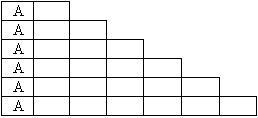 Задание 9. “Змейка”Составить слова по данной модели.А _ _ _ _ __ А _ _ _ __ _ А _ _ __ _ _ А _ __ _ _ _ А __ _ _ _ _ А_ _ _ _ А __ _ _ А _ __ _ А _ _ __ А _ _ _ _А _ _ _ _ _Упражнения на нахождение существенных признаков предметовЗадание 1. Выделить два слова, наиболее существенные для слова, стоящего перед скобками:Лес (лист, деревья, яблоня, охотник, кустарник)Река (берег, рыба, тина, вода, рыболов)Задание 2. Спорт (стадион, оркестр, награда, состязание, зрители)Больница (сад, врач, радио, больные, помещение)Задание 3.Пение (звон, голос, искусство, мелодия, зрители)Война (пушки, солдаты, сражения, аэроплан, ружья)Упражнения – логические задачиЗадача 1. Иван Фёдорович – отец Марины Ивановны, Коля – сын Марины Ивановны. Кем Коля приходится Ивану Фёдоровичу?Задача 2. Мама, папа и я сидели на скамейке. В каком порядке мы сидели, если известно, что я сидел слева от папы, а мама – слева от меня?Задача 3. Толя поймал окуня, ерша, щуку. Щуку он поймал раньше, чем окуня, а ерша позже, чем щуку. Какую рыбу Толя поймал раньше других?Можно ли сказать, какая рыба поймана последней?Задача 4. Шли два отца и два сына, несли три апельсина. Сколько апельсинов нёс каждый?Задача 5. Меня зовут Толя. У моей сестры только один брат. Как зовут брата моей сестры?Задача 6. Коля выше Васи, но ниже Серёжи. Кто выше: Вася или Серёжа?Задача 7. К празднику ученики украшают здание школы с четырех сторон 12 флажками. Их надо расставить так, чтобы было по 4 флажка с каждой стороны. Нарисовать ответ.Задача 8. Термометр показывает три градуса мороза. Сколько градусов покажут два таких термометра.Задача 9. Верёвку разрезали в шести местах. Сколько частей получилось?Задача 10. Когда гусь стоит на одной ноге, он весит 3 кг. Сколько будет весить гусь, если он встанет на две ноги?Игры для развития функций мышленияИгра 1. Составление предложений.Детям предлагается три слова, не связанные по смыслу, например, “озеро”, “карандаш”, “медведь”. Детям надо составить как можно больше предложений, которые обязательно включали бы в себя эти три слова (можно менять падеж и использовать другие слова). Ответы могут быть банальными (“Медведь упустил в озеро карандаш”), сложными, с выходом за пределы ситуации, обозначенной тремя исходными словами и введением новых объектов (“Мальчик взял карандаш и нарисовал медведя, купающегося в озере”), и творческими, включающими эти предметы в нестандартные связи (“Мальчик, тонкий, как карандаш, стоял возле озера, которое ревело, как медведь”).Игра 2. Исключение лишнего.Предлагается любые три слова, например, “собака”, “помидор”, “солнце”. Детям надо оставить только те слова, которые обозначают в чём – то сходные предметы, а одно слово “лишнее”, не обладающее этим общим признаком, исключить. Следует найти как можно больше вариантов исключения лишнего слова, а главное – больше признаков, объединяющих оставшуюся пару слов и не присущих исключённому, лишнему. Не пренебрегая вариантами, которые сразу же напрашиваются (исключить “собаку”, а “помидор” и “солнце” оставить, потому что они круглые), желательно поискать нестандартные и в то же время очень меткие решения. Побеждает тот, у кого ответов больше.Игра 3. Поиск аналогов.Называется какой – либо предмет или явление, например, “вертолёт”.Детям необходимо выписать как можно больше аналогов, т.е. других предметов, сходных с ним по различным существенным признакам. Следует также систематизировать эти аналоги по группам в зависимости от того, с учётом какого свойства заданного предмета они подбирались. Например, в данном случае могут быть названы “птица”, “бабочка” (летают и садятся); “автобус”, “поезд” (транспортные средства); “ штопор” (важные детали вращаются) и др. Побеждает тот , кто назвал наибольшее число групп аналогов.Игра 4. Способы применения предмета.Называется какой – либо хорошо известный предмет , например, “книга”. Надо назвать как можно больше различных способов его применения: книгу можно использовать как подставку для кинопроектора, можно ею прикрыть от посторонних глаз бумаги на столе и т. д. Следует ввести запрет на называние безнравственных, варварских способов применения предметов. Побеждает тот, кто укажет большее число различных функций предметов.Игра 5. “Ну-ка, отгадай!”Класс делится на две группы. Первая группа задумывает какой-либо предмет. Вторая группа должна отгадать, задавая вопросы. На эти вопросы первая группа имеет право отвечать только “да” или “нет”. Дети из двух групп встают в две линии напротив друг друга. Сначала задаёт вопрос первый ребёнок из второй группы : “Оно живое?”. Первый ребёнок из первой группы отвечает: “Да”. Затем задаёт вопрос второй ребёнок из второй группы: “Я его видел?”. Второй ребёнок из первой группы отвечает: “Да”. И т.д. после угадывания предмета группы меняются ролями.Игра 6. “Определим игрушку”.Дети приносят на игру какую-либо игрушку. Выбирается водящий. Он выходит за дверь. Учитель с ребятами придумывают какую-нибудь историю, в которой главным персонажем является одна из игрушек. Приглашается водящий. Ребята рассказывают ему придуманную историю, не называя главного персонажа, а заменяя его местоимениями “он” или “она”. Ведущий должен показать игрушку, являющуюся главным персонажем рассказанной истории. Если водящий угадал правильно, выбирается другой ведущий и игра повторяется.список литературы:Айхингер А., В. Холл "Психодрама в детской групповой терапии". -М: ГЕНЕЗИС, 2003Бабкина Н. В. Радость познания. - М.: 2000 г.Вагапова Д. X. "Риторика в интеллектуальных играх и тренингах". -М.: Цитадель, 1999.Винник М. О. "Задержка психического развития". - Ростов - на -Дону: "ФЕНИКС", 2007.Гунина Е. В. "Диагностика и коррекция мышления неуспевающих школьников". - КЛИО, 1997.Зинкевич - Евстигнеева Т. Д., Тихонова Е. А. "Проективная диагностика в сказкотерапии". - СПб "РЕЧЬ", 2003.Игры - обучение, тренинг, досуг...// Под ред. В. В. Петруссинского. В 4-х томах. - М.: Новая школа, 1994.Ильина М. В. "Чувствуем, познаём, размышляем". - М.: АРКТИ, 2004.Истратова О. Н. "Практикум по детской психокоррекции: Игры, упражнения, техники". - Ростов-на-Дону "Феникс", 2008.Карелина И. О. "Эмоциональное развитие детей". - Ярославль: "Академия развития", 2006.Кипнис М. "128 лучших игр и упражнений для любого тренинга. Как зарядить, оживить, настроить и сплотить группу". - М.: "ACT", СПб: Прайм - ЕВРОЗНАК, 2009.Козак О. Н. "Путешествие в страну игр". - СПб.: "Союз", 1997.Комплексная методика психомоторной коррекции // Под ред. А. В. Семенович, 1998 г.Кряжева Н. Л. "Мир детских эмоций". - Ярославль: "Академия развития", 2001.Леванова Е. А., Волошина А. Е. "Игра в тренинге. Возможности игрового взаимодействия". - ПИЕЕР, 2009 г.Локалова Р. П. "90 уроков психологического развития младших школьников". - М.: 1995.Любимова Т. Е. "Учить не только мыслить, но и чувствовать". -Чебоксары: "КЛИО", 1994.Никольская И. Л., Тигранова Л. И. "Еимнастика для ума" - М.: 1997Практикум по психологическим играм с детьми и подростками //Под ред. Битяновой М. Р. - ПИЕЕР, 2002.Прутченков А. С. "Свет мой, зеркальце, скажи". - М.: Новая школа, 1996Ромашкова Е. И. "Игровые модели интеллектуального досуга в семье и школе". - Владимир, 1997.Руководство практического психолога: психологические программы развития личности в подростковом и старшем школьном возрасте //Под ред. И. В. Дубровиной. - М.: Академия, 1995.Семенович А. В. "Нейропсихологическая коррекция в детском возрасте. Метод замещающего онтогенеза" - М.: ЕЕНЕЗИС, 2007 г.Семенченко П. М. "399 задач для развития ребёнка". - М.: 2000Фопелъ К. "Как научить детей сотрудничать" в 4-х томах. М.: ЕЕНЕЗИС, 2001.Цзен Н. В., Пахомов Ю. В. "Психотехнические игры и упражнения в спорте". - М: КЛАСС. 2001 г.Чистякова М. И. "Психогимнастика". - М: Просвещение, 1990Шмаков С, Безбородова Н. "От игры к самовоспитанию: сборник игр-коррекций". -М: Новая школа, 1993.ИНТЕРНЕТ - РЕСУРСЫЖурнал "Воспитание и обучение детей с нарушениями в развитии" http://www.schoolpress.ru jornal issues/razvitie/index.phpГазета "Школьный психолог""Фестиваль педагогических идей "Открытый урок" - http:// festival. I september.ru"Педагогическая библиотека" - http://www.pedlih.rti"Мир Психологии" - http://psychology.net.ruПрезентации на сайте: http://www.danilova.ruУпражнения на развитие мышления https://infourok.ru/№п / пТемаКоличество часовХарактеристика деятельностиI четвертьI четвертьI четвертьI четверть1Диагностика: Познавательной и эмоционально-волевой сфер.2Отвечает на вопросы, заполняет матрицы, рисует. Выполняет корректурную пробу.2Развитие наблюдательности, зрительной памяти и внимания.1Участвует в беседе.Участвует в играх с соблюдением правил. Выполняет упражнения на снятие психоэмоционального напряжения. Рисует.3Тренировка внимания.Развитие мышления1Выполняет  упражнения.Отвечает на вопросы.Участвует в играх с соблюдением правил.4Тренировка слуховой памяти.Развитие мышления.1Слушает, наблюдает, отвечает на вопросы.Отвечает на вопросы и придумывает свои.Участвует в игре с соблюдением правил.5Тренировка зрительной памяти.Совершенствование мыслительных операций.1Выполняет специальные упражнения с использованием мимики и жестов. Отвечает на вопросы,  формулирует свои. Участвует в играх с соблюдением инструкции.6Развитие логического мышления.1Выполняет специальные упражнения с использованием мимики и жестов. Выполняет дыхательные упражнения. Отвечает на вопросы , формулирует свои. Выполняет игровые упражнения. Решает ребусы.7Развитие наглядно-образного мышления.1Выполняет специальные упражнения с использованием мимики и жестов. Участвует в игре вопрос- ответ. Выполняет динамические упражнения. Решает ребусы.  II четвертьII четверть8Развитие быстроты реакции.1Выполняет специальные упражнения с использованием мимики и жестов. Выполняет танцевальные движения под музыку. Отвечает на вопросы, составляет свои. Выполняет динамические упражнения.Выполняет специальные упражнения с использованием мимики и жестов. Выполняет танцевальные движения под музыку. Отвечает на вопросы, составляет свои. Выполняет динамические упражнения.9Развитие концентрации внимания, пространственного восприятия. 1Выполняет специальные упражнения с использованием мимики и жестов.Выполняет танцевальные движения.Выполняет динамические упражнения по инструкции.Рисует по клеточкам под диктовку.Выполняет специальные упражнения с использованием мимики и жестов.Выполняет танцевальные движения.Выполняет динамические упражнения по инструкции.Рисует по клеточкам под диктовку.10Тренировка внимания,и способности рассуждать.1Выполняет специальные упражнения с использованием мимики и жестов.Отвечает на вопросы, составляет свои.(Игра)Выполняет динамические упражнения в игре.Чтение терапевтической сказки (О.В.Хухлаева). Обсуждает  и  рисует сказку.Выполняет специальные упражнения с использованием мимики и жестов.Отвечает на вопросы, составляет свои.(Игра)Выполняет динамические упражнения в игре.Чтение терапевтической сказки (О.В.Хухлаева). Обсуждает  и  рисует сказку.11Тренировка слуховой памяти, развитие мыслительных операций.1Выполняет специальные упражнения с использованием мимики и жестов.Отвечает на вопросы, учиться выделять главное.Выполняет динамическое упражнение, что услышал, то и показал. Выполняет упражнение на обобщение и выделение главных признаков.Выполняет специальные упражнения с использованием мимики и жестов.Отвечает на вопросы, учиться выделять главное.Выполняет динамическое упражнение, что услышал, то и показал. Выполняет упражнение на обобщение и выделение главных признаков.12Тренировка зрительной памяти.развитие мыслительных операций.1Выполняет специальные упражнения с использованием мимики и жестов.Отвечает на вопросы, обобщает, учиться выделять главное.Выполняет динамическое упражнение, что услышал, то и показал. Участвует в инсценировке сказки.Выполняет специальные упражнения с использованием мимики и жестов.Отвечает на вопросы, обобщает, учиться выделять главное.Выполняет динамическое упражнение, что услышал, то и показал. Участвует в инсценировке сказки.13Развитие логического мышления, аналитических способностей1Выполняет специальные упражнения с использованием мимики и жестов.Отвечает на вопросы, обобщает, учиться выделять главное.Выполняет динамические упражнения в игре. Учиться анализировать свои действия.Выполняет специальные упражнения с использованием мимики и жестов.Отвечает на вопросы, обобщает, учиться выделять главное.Выполняет динамические упражнения в игре. Учиться анализировать свои действия.14Развитие воображения, наглядно-образного мышления.1Выполняет специальные упражнения с использованием мимики и жестов.Отвечает на вопросы, обобщает, представляет, рассказывает.Выполняет динамические упражнения в игре. Учится представлять и анализировать свои действия.Решает ребусы на интерактивном столе.Выполняет специальные упражнения с использованием мимики и жестов.Отвечает на вопросы, обобщает, представляет, рассказывает.Выполняет динамические упражнения в игре. Учится представлять и анализировать свои действия.Решает ребусы на интерактивном столе.15Развитие быстроты реакции и мыслительных операций.1Выполняет специальные упражнения с использованием мимики и жестов.Отвечает на вопросы, сравнивает и выделяет существенные признаки.Выполняет динамические упражнения в игре. Учится быстро переключаться с одного объекта на другой.Выполняет специальные упражнения с использованием мимики и жестов.Отвечает на вопросы, сравнивает и выделяет существенные признаки.Выполняет динамические упражнения в игре. Учится быстро переключаться с одного объекта на другой.III четвертьIII четвертьIII четвертьIII четвертьIII четверть16Развитие концентрации внимания и сенсомоторной координации,1Выполняет специальные упражнения с использованием мимики и жестов.Пишет графический диктант Выполняет динамические упражнения в игре направленные на развитие концентрации внимания и сенсомоторную координацию.Выполняет специальные упражнения с использованием мимики и жестов.Пишет графический диктант Выполняет динамические упражнения в игре направленные на развитие концентрации внимания и сенсомоторную координацию.17Тренировка внимания и слуховой памяти.1Выполняет специальные упражнения.  Отвечает на вопросы, составляет свои.Выполняет динамические упражнения в игре направленные на тренировку внимания и слуховой памяти.Выполняет специальные упражнения.  Отвечает на вопросы, составляет свои.Выполняет динамические упражнения в игре направленные на тренировку внимания и слуховой памяти.18Совершенствование мыслительных операций.1Выполняет специальные упражнения  Отвечает на вопросы, анализирует, сравнивает,выделяет существенные признаки.Выполняет динамические упражнения в игре направленные на развитие понятийного мышления.Выполняет специальные упражнения  Отвечает на вопросы, анализирует, сравнивает,выделяет существенные признаки.Выполняет динамические упражнения в игре направленные на развитие понятийного мышления.19Развитие логического мышления.1Выполняет специальные упражнения  Отвечает на вопросы, анализирует, сравнивает,выделяет существенные признаки.Выполняет динамические упражнения в игре направленные на развитие логического мышления.Выполняет специальные упражнения  Отвечает на вопросы, анализирует, сравнивает,выделяет существенные признаки.Выполняет динамические упражнения в игре направленные на развитие логического мышления.20Совершенствование воображения.Развитие мышления.1Выполняет специальные упражнения  по системе Станиславского. Отвечает на вопросы, анализирует, сравнивает,выделяет существенные признаки.Выполняет динамические упражнения в игре направленные на развитие воображения.Решает ребусы на интерактивном столе.Выполняет специальные упражнения  по системе Станиславского. Отвечает на вопросы, анализирует, сравнивает,выделяет существенные признаки.Выполняет динамические упражнения в игре направленные на развитие воображения.Решает ребусы на интерактивном столе.21Развитие быстроты реакции.1Выполняет кинезеологические упражнения .Отвечает на вопросы.  Выполняет динамические упражнения направленные на быстроту реакции.Выполняет кинезеологические упражнения .Отвечает на вопросы.  Выполняет динамические упражнения направленные на быстроту реакции.22Развитие концентрации внимания.и сенсомоторной координации1Выполняет специальные упражнения с использованием мимики и жестов.Отвечает на вопросы, составляет свои вопросы.   Выполняет динамические упражнения направленные концентрацию внимания и сенсомоторную координациюВыполняет специальные упражнения с использованием мимики и жестов.Отвечает на вопросы, составляет свои вопросы.   Выполняет динамические упражнения направленные концентрацию внимания и сенсомоторную координацию23Тренировка вниманияСовершенствование мыслительных операций1Выполняет специальные упражнения с использованием мимики и жестов.Выполняет корректурную пробу. Тренировка внимания.Выполняет динамические упражнения направленные тренировку внимания, понимания скрытого смысла метафор и пословиц. Выполняет специальные упражнения с использованием мимики и жестов.Выполняет корректурную пробу. Тренировка внимания.Выполняет динамические упражнения направленные тренировку внимания, понимания скрытого смысла метафор и пословиц. 24Тренировка зрительной памяти.1Выполняет специальные упражнения с использованием мимики и жестов.Отвечает на вопросы, составляет свои вопросы.   Выполняет динамические упражнения направленные на тренировку зрительной памяти.Выполняет специальные упражнения с использованием мимики и жестов.Отвечает на вопросы, составляет свои вопросы.   Выполняет динамические упражнения направленные на тренировку зрительной памяти.25Обучение поиску закономерностейРазвитие способности рассуждать1Выполняет специальные упражнения с использованием мимики и жестов. Отвечает на вопросы, обосновывая ответ.Выполняет динамические упражнения направленные на выявление закономерностей. Слушает терапевтическую сказку (О.В.Хухлаева), рассуждает и  рисует сказку.Выполняет специальные упражнения с использованием мимики и жестов. Отвечает на вопросы, обосновывая ответ.Выполняет динамические упражнения направленные на выявление закономерностей. Слушает терапевтическую сказку (О.В.Хухлаева), рассуждает и  рисует сказку.IV четвертьIV четвертьIV четвертьIV четвертьIV четверть26Совершенствование воображения.Развитие мышления.Выполняет упражнения по системе Станиславского.Отвечает на вопросы, составляет варианты ответов. Выполняет упражнения на интерактивном столе направленные на поиск необычных  предметов.  Выполняет решение  ребусов.Выполняет упражнения по системе Станиславского.Отвечает на вопросы, составляет варианты ответов. Выполняет упражнения на интерактивном столе направленные на поиск необычных  предметов.  Выполняет решение  ребусов.27Развитие быстроты реакции.Совершенствование мыслительных операций.1Выполняет кинезеологические  упражнения Отвечает на вопросы, составляет варианты ответов. Выполняет упражнения на интерактивном столе направленные на поиск необычных  предметов.   Слушает терапевтическую сказку (О.В.Хухлаева), рассуждает и  рисует сказку.Выполняет кинезеологические  упражнения Отвечает на вопросы, составляет варианты ответов. Выполняет упражнения на интерактивном столе направленные на поиск необычных  предметов.   Слушает терапевтическую сказку (О.В.Хухлаева), рассуждает и  рисует сказку.28Развитие концентрации внимания.1Выполняет кинезеологические  упражнения Рисует графический диктант.Выполняет динамические упражнения направленные на концентрацию внимания.Выполняет кинезеологические  упражнения Рисует графический диктант.Выполняет динамические упражнения направленные на концентрацию внимания.29Развитие концентрации внимания.1Выполняет кинезеологические  упражнения. Выполняет корректурную пробуВыполняет динамические упражнения направленные на концентрацию внимания.Выполняет кинезеологические  упражнения. Выполняет корректурную пробуВыполняет динамические упражнения направленные на концентрацию внимания.30Подведение итогов.Выявление динамики  развития внимания, памяти, воображения, мышления.1Выполняет кинезеологические  упражнения. - Психодиагностика.- Подведение итогов, планы на будущее.Выполняет кинезеологические  упражнения. - Психодиагностика.- Подведение итогов, планы на будущее.Итого:34п / пТемаСодержаниеКоличество часовДата проведенияДата проведенияп / пТемаСодержаниеПо плануПо фактуI четвертьДиагностика: Познавательной и эмоционально-волевой сфер.Методика  Л.А.Ясюковой(исследование уровня умственного развития).«Тест Равена» (исследование визуального мышления)«Тулуз-Пьерон»( Свойства внимания: концентрация, устойчивость, переключаемость, психомоторного темпа, волевой регуляции, динамики работоспособности, наличия ММД).Проективные методики, «Рисунок человека». ((Когнитивные проблемы, эмоциональные особенности, сфера общения, сфера социальных отношений, сексуальная сфера, признаки возможных психических патологий).26.09.1813.09.186.09.1813.09.182- развитие наблюдательности, зрительной памяти и внимания.- Вводная беседа.- Психотехнические игры и упражнения на снятие психоэмоционального напряжения, (психогимнастика, «улыбка», «нос, пол, потолок», «запрещенное движение», «бывает не бывает»- Рисование.120.09.1820.09.183Тренировка внимания.Развитие мышления- Психогимнастика.- Разминка (вопросы – ответы)- Динамическая пауза («Животные - растения», «Сосед справа»).127.09.1827.09.184Тренировка слуховой памяти.Развитие мышления.- Психогимнастика.- Разминка (вопросы – ответы)- Динамическая пауза («Незнайки», «Перекличка»)104.10.1804.10.185Тренировка зрительной памяти.Совершенствование мыслительных операций.- Психогимнастика.- Разминка (вопросы – ответы)- Динамическая пауза («Саймон сказал» «Футбол»)111.10.1811.10.186Развитие логического мышления.- Психогимнастика.- Разминка (вопросы – ответы)- Динамическая пауза «Запрещенное движение», «Четвертый лишний»)Четвертый лишний.118.10.1818.10.187Развитие наглядно-образного мышления.- Психогимнастика.- Разминка (вопросы – ответы)- Динамическая пауза («Четыре стихии», «Что можно сделать из…»)- Решение ребусов.  125.10.1825.10.18Итого:Итого:8II четверть8Развитие быстроты реакции.- Психогимнастика.- Разминка (вопросы – ответы)- Динамическая пауза («Перекличка», «Слушай и исполняй»)108.11.1808.11.189Развитие концентрации внимания, пространственного восприятия. -Психогимнастика.- Разминка (вопросы – ответы)- Динамическая пауза («Запрещенное движение», «Зеркало»)«Графический диктант»115.11.1815.11.1810Тренировка внимания,и способности рассуждать.- Психогимнастика.- Разминка (вопросы – ответы)- Динамическая пауза («Гимнастика в зоопарке», «Закончи слово»).«Сказкотерапия»122.11.1822.11.1811Тренировка слуховой.Психогимнастика.- Разминка (вопросы – ответы)- Динамическая пауза («Правильно услышим и покажем, что услышали», «Будь внимателен»)129.11.18н12Тренировка зрительной памяти.развитие мыслительных операций.- Психогимнастика.- Разминка (вопросы – ответы)- Динамическая пауза («Я знаю пять ...», «Муха»).«Покажи» сказку»106.12.1806.12.1813Развитие логического мышления, аналитических способностей- Психогимнастика.- Разминка (вопросы – ответы)- Динамическая пауза («Гимнастика в зоопарке», «Перекличка»)113.12.1813.12.1814Развитие мышления и воображения.- Психогимнастика.- Разминка (вопросы – ответы)- Динамическая пауза («Саймон сказал», «Что можно сделать из…»)- Решение ребусов.120.12.1820.12.18Итого:Итого:7III четвертьIII четверть16Развитие концентрации внимания и сенсомоторной координации,- Психогимнастика.-Графический диктант- Динамическая пауза («Запрещенное движение», «Сосед справ»)117.01.1917Тренировка внимания и слуховой памяти.- Психогимнастика.- Разминка (вопросы – ответы)- Динамическая пауза («Зеркало», «Незнайки»)124.01.1918Совершенствование мыслительных операций.- Психогимнастика.- Разминка (вопросы – ответы)- Динамическая пауза («Четыре стихии», «Из чего») 	131.01.1919Развитие логического мышления.Психогимнастика.- Разминка (вопросы – ответы)- Динамическая пауза («Гимнастика в зоопарке», «Да -  нет»)107.02.1920Совершенствование воображения.Развитие мышления.- Психогимнастика.- Разминка (вопросы – ответы)- Динамическая пауза («Четыре стихии», «Футбол»)- Решение ребусов на интерактивном столе.114.02.1921Развитие быстроты реакции.- Кинезеологические упражнения .- Разминка (вопросы – ответы)- Динамическая пауза («Нос, пол, потолок», «Смена имен»)121.02.1922Развитие концентрации внимания.и сенсомоторной координации- Психогимнастика.- Разминка (вопросы – ответы)- Динамическая пауза («Запрещенное движение», «Зеркало»)128.02.1923Тренировка вниманияСовершенствование мыслительных операций- Психогимнастика.- Разминка (вопросы – ответы)- Динамическая пауза («Гимнастика в зоопарке», «Определи смысл пословиц и метафор»)107.03.1925Тренировка зрительной памяти.- Психогимнастика.- Разминка (вопросы – ответы)- Динамическая пауза («Четыре стихии», «Хор»)114.03.1926Обучение поиску закономерностейРазвитие способности рассуждать- Психогимнастика.- Разминка (вопросы – ответы)- Динамическая пауза («Футбол», «Да -  нет»)«Сказкотерапия»121.03.19Итого:Итого:10IV четверть27Совершенствование воображения.Развитие мышления.- Психогимнастика.- Разминка (вопросы – ответы)- Динамическая пауза («Четыре стихии», «Что можно сделать из…»)- Решение ребусов.204.04.1911.04.1928Развитие быстроты реакции.Совершенствование мыслительных операций.Психогимнастика.- Разминка (вопросы – ответы)- Динамическаяпауза («Нос, пол, потолок», «Зернышки»)«Сказкотерапия»218.04.1925.04.1929Развитие концентрации внимания.- Психогимнастика.- Графический диктант- Динамическая пауза («Запрещенное движение», «Зеркало»)116.05.19Психодиагностика внимания, мышления.«Тулуз-Пьерон», Равен.123.05.19Итого:6За учебный год:За учебный год:310123456789АМВЕКОСИПТ0123456789АРОУСКЛИЫВ